          REPUBLIKA HRVATSKAKRAPINSKO-ZAGORSKA ŽUPANIJA   OPĆINA SVETI KRIŽ ZAČRETJE          OPĆINSKO VIJEĆE KLASA: 024-01/24-01/004URBROJ: 2140-28-01-24-1Sveti Križ Začretje, 15.03.2024.P O Z I VNA 18. SJEDNICU OPĆINSKOG VIJEĆASVETI KRIŽ ZAČRETJESazivam 18. sjednicu Općinskog vijeća Sveti Križ Začretje, koja će se održati:u  četvrtak 21.03.2024. godine u 18.00 sati Sjednica će se održati u zgradi Općine,  Trg hrvatske kraljice Jelene 1D N E V N I   R E DDonošenje Odluke o izradi elaborata za ispravljanje stanja provedenog postupka evidentiranja nerazvrstane ceste NC SKZ-8, Ulica Ljudevita Gaja Vetropack Straža d.d.; informacija o ulaganju u Zonu malog gospodarstvaVerifikacija zapisnika sa 17. sjednice Općinskog vijeća održane 15. prosinca 2023. godineVijećnička pitanjaDonošenje Odluke o izmjeni Odluke o načinu pružanja javne usluge sakupljanja komunalnog otpada na području Općine Sveti Križ ZačretjeUsvajanje izvješća  o provedbi Plana gospodarenja otpadom Republike Hrvatske za 2023. godinu na području Općine Sveti Križ Začretje Donošenje  Programa potpora u poljoprivredi Općine Sveti Križ Začretje za razdoblje od 2024.-2027. godine Usvajanje Izvješća o radu Općinskog načelnika za razdoblje 01.07.-31.12.2023. godine Usvajanje Izvješća o Planu djelovanja u području prirodnih nepogoda za 2023. godinu Donošenje Godišnjeg provedbenog plana unapređenja zaštite od požara za 2024. godinu Usvajanje Izvješća o stanju zaštite od požara i provedbi Godišnjeg provedbenog plana unapređenja zaštite od požara za 2023. godinu Donošenje Odluke o poništavanju Javnog natječaja za prodaju nekretnine u vlasništvu Općine Sveti Križ Začretje , kč.br. 1136/9 k.o. Mirkovec te raspisivanju ponovljenog Javnog natječajaPitanja i prijedlozi.Napomena:  Točka 2.- informacije će na sjednici Općinskog vijeća dati predstavnici tvrtke Vetropack            Straža d.d. Molimo Vas da se zbog važnosti odazovete ovoj sjednici, a u slučaju eventualne spriječenosti javite na broj telefona 049/227-764.	   Za točnost otpravka                                                                             PREDSJEDNIK                     PROČELNICA                                                                          OPĆINSKOG VIJEĆAJEDINSTVENOG UPRAVNOG ODJELA                                                          Ivica Roginić v.r.          Maja Jerneić Piljek, mag. iur.             		Dostaviti:1.Ivica Roginić, Švaljkovec 63, Sv. Križ Začretje2.Darko Mišak, Ulica M. J. Zagorke 9, Sv. Križ Začretje 3.Dražen Čvek, Vrankovec 5 B, Sv. Križ Začretje 4.Juraj Matkun, Klupci Začretski 66, Sv. Križ Začretje5.Dubravka Mišak Skočaj, Donja Pačetina 1 C, Sv. Križ Začretje6.Nadica Tenšek, Ulica O. Fizir 1, Sv. Križ Začretje7.Marko Jelenić, Donja Pačetina 136, Sv. Križ Začretje8.Mirko Šivalec, Temovec 41, Sv. Križ Začretje9.Branko Kvež, Sekirišće 78, Sv. Križ Začretje10.Miljenko Šoštarić, Ulica I. Lovrenčića 10, Sv. Križ Začretje11.Tomislav Milunović, Mirka Bakliže 1, Sv. Križ Začretje12.Ivan Grozaj, Kolodvorska 7 A, Sv. Križ Začretje13.Ivica Mlinarić, Dukovec 26 B, Sv. Križ Začretje14.Marko Kos, ovdje15.Maja Jerneić Piljek, ovdje16.Jasminka Lasić, ovdje17.Goran Roginić, ovdje 18.Lidija Lisjak, ovdje 19.Josip Loina, Ulica Ljudevita Gaja 5 a, Sveti Križ Začretje 20.Petar Grozaj, Ulica Ljudevita Gaja 5 a, Sveti Križ Začretje 21.Zlatko Šćuric, Ulica Ljudevita Gaja 5 b, Sveti Križ Začretje 22.Zagorski radio, Frana Galovića 1 A, Krapina 23.Radio Stubica, Toplička cesta 524.Radio “Kaj”, Frana Galovića bb, Krapina,25.Zagorski list, 26.Pismohrana,ovdje.            REPUBLIKA HRVATSKA   KRAPINSKO-ZAGORSKA ŽUPANIJA     OPĆINA SVETI KRIŽ ZAČRETJE            OPĆINSKI  NAČELNIK KLASA: 340-01/23-01/018URBROJ: 2140-28-03-24-Sveti Križ Začretje,  13.03.2024.          PREDSJEDNIKU OPĆINSKOG VIJEĆAPREDMET:	Donošenje Odluke o izradi elaborata za ispravljanje stanja provedenog postupka                           evidentiranja nerazvrstane ceste NC SKZ-8, Ulica Ljudevita Gaja PRAVNI TEMELJ: Članak 32. Statuta Općine Sveti Križ Začretje  („Službeni glasnik Krapinsko-zagorske županije broj 21/21) NADLEŽNOST ZA DONOŠENJE: Općinsko vijećePREDLAGATELJ: Općinski načelnikOBRAZLOŽENJE:Sukladno odredbama Zakona o cestama (NN 84/11, 22/13, 54/13, 148/13, 92/14, 110/19, 144/21, 114/22, 04/23 i 133/23) Općina Sveti Križ Začretje donijela je Odluku o nerazvrstanim cestama („Službeni glasnik Krapinsko-zagorske županije“ broj 6/14, 26/15, 10/16, 6/18, 28/19, 30/20 i 41/23) čiji sastavni dio čini Popis nerazvrstanih cesta na njezinom području. Nerazvrstana cesta Ulica Ljudevita Gaja  upisana je u navedeni Popis te ista nosi oznaku NC SKZ-8. Nadalje,  odredbama Zakona o cestama definiran je upis nerazvrstanih cesta u zemljišne knjige. Člankom 131. Zakona propisano je sljedeće: (1) Ceste koje se na dan stupanja na snagu ovoga Zakona koriste za promet vozila po bilo kojoj osnovi i koje su pristupačne većem broju korisnika, a koje nisu razvrstane kao javne ceste u smislu ovoga Zakona, postaju nerazvrstane ceste.(2) Postojeći upisi u zemljišnim knjigama nerazvrstanih cesta iz stavka 1. ovoga članka u vlasništvu jedinice lokalne samouprave zamijenit će se po službenoj dužnosti upisom nerazvrstane ceste javnog dobra u općoj uporabi kao neotuđivog vlasništva jedinice lokalne samouprave.(3) Nerazvrstane ceste iz stavka 1. ovoga članka koje nisu upisane u zemljišnim knjigama ili u tim knjigama nije upisano njihovo stvarno stanje, upisuju se u zemljišne knjige po službenoj dužnosti na temelju prijavnog lista koji nakon evidentiranja nerazvrstane ceste, odnosno njezinog stvarnog stanja u katastru, zemljišnoknjižnom sudu po službenoj dužnosti dostavlja tijelo nadležno za katastar.(4) Nerazvrstane ceste izgrađene do dana stupanja na snagu Zakona o cestama (»Narodne novine«, br. 84/11.) koje nisu evidentirane u katastru ili nije evidentirano njihovo stvarno stanje, evidentiraju se u katastru na temelju geodetskog elaborata izvedenog stanja nerazvrstane ceste, a koji pribavlja i nadležnom tijelu za katastar dostavlja jedinica lokalne samouprave, odnosno pravna osoba koja je ovlaštena upravljati nerazvrstanom cestom sukladno propisima iz članka 107. ovoga Zakona i rješenja nadležnog zemljišnoknjižnog suda o provedbi prijavnog lista.(5) Prijavni list za prethodnu provedbu u zemljišnoj knjizi iz stavka 4. ovoga članka zemljišnoknjižnom sudu po službenoj dužnosti dostavlja nadležni ured za katastar na temelju pregledanog i potvrđenog geodetskog elaborata izvedenog stanja nerazvrstane ceste. (6) Nerazvrstane ceste iz stavka 1. ovoga članka upisat će se u zemljišnu knjigu kao javno dobro u općoj uporabi, kao neotuđivo vlasništvo jedinice lokalne samouprave uz upis pravne osobe koja upravlja javnom cestom, bez obzira na postojeće upise u zemljišnoj knjizi.(7) Nekretnine koje su prema ovom Zakonu nerazvrstane ceste i bile su u uporabi kao nerazvrstane ili javne ceste prije 1. siječnja 1997., javno su dobro u općoj uporabi u neotuđivom vlasništvu jedinice lokalne samouprave na čijem se području nalaze.Nadalje, člankom 133. Zakona o cestama propisano je da nerazvrstane ceste iz članka 131. stavak 1. i članka 132. stavka 1. Zakona evidentiraju se u katastru i upisuju u zemljišne knjige kao nerazvrstane ceste javno dobro u općoj uporabi i kao neotuđivo vlasništvo jedinice lokalne samouprave na čijem se području nalaze, neovisno o postojanju upisa vlasništva i/ili drugih stvarnih prava treće osobe. Postupajući u skladu s navedenim odredbama Zakona Općina Sveti Križ Začretje objavila je Javni poziv za evidentiranje nerazvrstane ceste u zemljišnu knjigu i katastar. Javni poziv objavljen je u Zagorskom listu (broj 986/25. travnja 2023. godine) te Internet stranici općine putem kojeg su obavješteni nositelji prava na nekretninama koje graniče s navedenom cestom o provođenju postupka evidentiranja. Geodetski elaborat izvedenog stanja nerazvrstane ceste izgradila je tvrtka GeoTAG d.o.o. iz Zaboka, Matije Gupca 24/A, ovlaštena od strane Državne Geodetske uprave za obavljanje takve vrste poslova, uz stručni nadzor ovlaštenog inženjera geodezije Nazifovski Iva, dipl.ing.geod. Javnim pozivom je također bilo navedeno vrijeme i mjesto za uvid u geodetski elaborat izvedenog stanja uz davanje potrebnih objašnjenja. Uvidu nije bilo prisutnih zainteresiranih stranaka. Tijekom provođenja postupka evidentiranja, općina je izdala potvrdu i očitovanje kojom se potvrđuje da  predmetnom nerazvrstanom cestom upravlja i gospodari Općina Sveti Križ Začretje te da se ista koristila za promet vozila i bila pristupačan većem broju korisnika do stupanja na snagu Zakona o cestama.Stupanjem na snagu Zakona o cestama 2011. godine,  izdana je  Uputa Državne geodetske uprave KLASA: 932-01/12-02/182, URBROJ: 541-03-1-12-28, od 24. listopada 2012. godine kojom je dano detaljno obrazloženje izrade snimke izvedenog stanja javnih i nerazvrstanih cesta te geodetskog elaborata izvedenog stanja javnih i nerazvrstanih cesta. Na temelju navedenih uputa izrađen je Geodetski elaborat predmetne nerazvrstane ceste.  Geodetski elaborat izvedenog stanja nerazvrstane ceste potvrđen je od strane Državne geodetske uprave, Područnog ureda za katastar, Odjela za katastar nekretnina Zabok, koji je također izdao Potvrdu sadržaja „Geodetski elaborat izvedenog stanja odgovara svrsi za koju je izrađen te se može koristiti za potrebe provođenja promjena u katastarskom operatu. Za provođenje promjena u katastarskom operatu potrebna je prethodna provedba u zemljišnoj knjizi.“ Općinski sud u Zlataru, Stalna služba u Zaboku, Zemljišnoknjižni odjel u ime Republike Hrvatske izdao je Rješenje kojim se na temelju prijavnog lista odjela za katastar nekretnina Zabok KLASA: 932-06/2023-02/194 od 12.05.2023. godine, skici izmjere, Odluke o nerazvrstanoj cesti, očitovanju upravitelja od 12.05.2023. godine te sukladno člancima 131.-133. Zakona o cestama (NN 84/11, 22/13, 54/13, 148/13, 92/14, 110/19 i 144/21) dopušta predmetni upis nerazvrstane ceste. Zaključno možemo navesti da se Općina Sveti Križ Začretje prilikom postupka evidentiranja nerazvrstane ceste, oznake NC SKZ-8 u potpunosti pridržavala svih zakonskih odredba te je postupajući u skladu s istima ishodila upis vlasništva kako slijedi Općina Sveti Križ Začretje-javno dobro u općoj uporabi. 		Nadalje, stanovnici ulice Ljudevita Gaja, Josip Loina, Petar Grozaj te Zlatko Šćuric prisustvovali su 16. sjednici Općinskog vijeća prilikom čega su izrazili svoje nezadovoljstvo gore opisanim i provedenim postupkom evidentiranja nerazvrstane ceste. Na sjednici je Predsjednik Općinskog vijeća naveo da je građanima iz ulice Ljudevita Gaja dozvoljeno da sudjeluju te da isto tako Općinsko vijeće prihvaća inicijativu da se problematika riješi slijedom čega ne vidi problem da se ista uvrsti na sljedeću sjednicu Općinskog vijeća. Predsjednik Općinskog vijeća je također naveo da će se  ispitati zakonska procedura donašanja tražene odluke i da će gosp. Loina biti u  kontaktu sa stručnim službama općine po pitanju rješavanja problematike. Sukladno traženju nezadovoljnih, gore imenovanih stanovnika Ulice Ljudevita Gaja te traženju dijela vijećnika Općinskog vijeća izrađen je prijedlog Odluke koji se dostavlja na razmatranje vijećnicima Općinskog vijeća Općine Sveti Križ Začretje. S poštovanjem,								OPĆINSKI NAČELNIK								    Marko Kos, dipl.oec.            REPUBLIKA HRVATSKA   KRAPINSKO-ZAGORSKA ŽUPANIJA     OPĆINA SVETI KRIŽ ZAČRETJE            OPĆINSKO VIJEĆE KLASA: 340-01/23-01/018URBROJ: 2140-28-03-24-Sveti Križ Začretje, ____ 2024.Na temelju članka 32. Statuta Općine Sveti Križ Začretje („Službeni glasnik Krapinsko-zagorske županije“ 21/21) Općinsko vijeće Općine Sveti Križ Začretje donosi ODLUKUPokreće se postupak izrade elaborata za ispravljanje stanja nastalog uslijed provođenja Geodetskog elaborata izrađenog za potrebe provođenja promjena u katastru zemljišta izrađenog u svrhu GE24-evidentiranje izvedenog stanja ceste, Ulice Ljudevita Gaja NC SKZ-8. Navedeni geodetski elaborat izrađen je u ožujku 2023. godine te nosi broj iz Zbirke GE: 12/2023 k.o. Sveti Križ Začretje. Postupak iz točke 1. ove Odluke provesti će se u skladu sa skicom izmjere koja čini sastavni dio ove Odluke. Skicu izmjere izradila je tvrtka GeoTAG d.o.o., Matije Gupca 24/A, Zabok. Ova odluka stupa na snagu danom donošenja, a objaviti će se u „Službenom glasniku Krapinsko-zagorske županije“. PREDSJEDNIK OPĆINSKOG VIJEĆA      Ivica Roginić 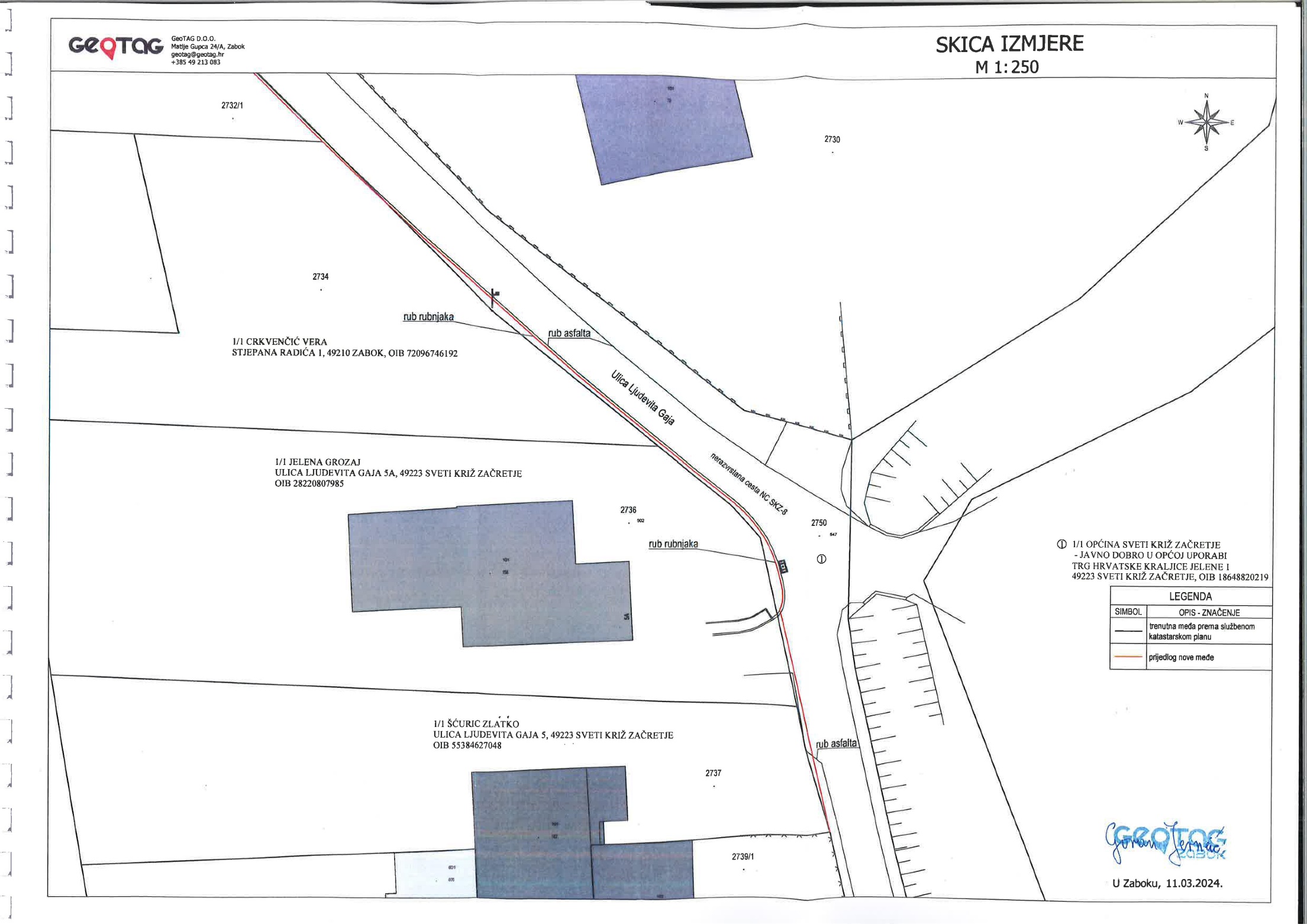 Z A P I S N I K 	sa 17. sjednice Općinskog vijeća Sveti Križ Začretje održane dana 15. prosinca 2023. godine u prostorijama Općine Sveti Križ Začretje, s početkom u 18.00 satiNAZOČNI ČLANOVI OPĆINSKOG VIJEĆA:Ivica Roginić, Darko Mišak, Dražen Čvek, Juraj Matkun, Nadica Tenšek, Marko Jelenić, Dubravka Mišak Skočaj SJEDNICI NISU NAZOČNI: Miljenko Šoštarić, Tomislav Milunović (op), Ivica Mlinarić (op), Ivan Grozaj (op), Mirko Šivalec (op) i Branko Kvež. SJEDNICI SU JOŠ NAZOČNI: Marko Kos, općinski načelnikMaja Jerneić Piljek, pročelnica Jedinstvenog upravnog odjelaGoran Roginić, viši stručni suradnik za financije, proračun i računovodstvoJasminka Lasić, viši referent za ekonomske posloveLidija Lisjak, viši referent za upravne i administrativne poslove, zapisničar Martina Jakuš, ravnateljica Dječjeg vrtića Sveti Križ Začretje Franjo Kučko, ravnatelj Općinske knjižnice i čitaonice Sveti Križ Začretje Predsjednik Općinskog vijeća otvara sjednicu, pozdravlja sve prisutne, utvrđuje da je sjednici prisutna većina vijećnika te da se mogu donositi pravovaljane odluke.Nadalje, bez rasprave, jednoglasno  (sa „ZA“ 7, „PROTIV“ 0, „SUZDRŽAN 0) se usvaja sljedeći:D n e v n i   r e d Verifikacija zapisnika sa 16. sjednice Općinskog vijeća održane 07. prosinca 2023. godineVijećnička pitanjaDonošenje :a) Odluke o 1. izmjeni Proračuna Općine Sveti Križ Začretje za 2023. godinub) 1. izmjene Programa građenja komunalne infrastrukture za 2023. godinuc) 1. izmjene Programa održavanja komunalne infrastrukture za 2023. godinud) 1. izmjene Programa javnih potreba u kulturi za 2023. godinue) 1. izmjene Socijalnog programa Općine Sveti Križ Začretje za 2023. godinuf) 1. izmjene Programa utroška sredstava šumskog doprinosa za 2023. godinu g) 1. izmjene Odluke o raspodjeli financijskih sredstava za financiranje izgradnje                   vodovodne mreže       h) 1. Izmjene Plana razvoja sustava civilne zaštite na području Općine Sveti Križ Začretje           za  2023. godinui)Odluke o davanju suglasnosti na Prijedlog I. Izmjene Financijskog plana Općinske knjižnice i čitaonice Sveti Križ  Začretje za 2023. godinuj) Odluke o davanju suglasnosti na Prijedlog 1. izmjene Financijskog plana Dječjeg vrtića Sveti Križ Začretje za 2023 .godinu Donošenje:Odluke o proračunu Općine Sveti Križ Začretje za 2024. godinu i projekcija za 2025. i 2026. godinuOdluke o izvršavanju proračuna Općine Sveti Križ Začretje za 2024. godinuPrograma građenja komunalne infrastrukture za 2024. godinuPrograma održavanja komunalne infrastrukture za 2024. godinuOdluke o raspodjeli financijskih sredstava za financiranje izgradnje vodovodne mrežePrograma javnih potreba u kulturi Općine Sveti Križ Začretje za 2024. godinuPrograma javnih potreba u športu Općine Sveti Križ Začretje za 2024. godinuOdluke o raspodjeli sredstava za redovito godišnje financiranje političkih stranaka u 2024. godiniSocijalnog programa za 2024. godinuPrograma korištenja sredstava ostvarenih od naknade za zadržavanje nezakonito izgrađenih zgrada  u prostoru na području Općine Sveti Križ Začretje za 2024. godinuProgram utroška sredstava šumskog doprinosa za 2024. godinuPrograma utroška dijela turističke pristojbe za 2024. godinum) Programa korištenja sredstava od zakupa poljoprivrednog zemljišta u vlasništvu Republike Hrvatske na području Općine Sveti Križ Začretje za 2024. godinu n)  Odluke o davanju suglasnosti na Prijedlog  Financijskog plana Općinske knjižnice i       	   čitaonice Sveti Križ Začretje za 2024. godinuo)   Odluke o davanju suglasnosti na Prijedlog Financijskog plana Dječjeg vrtića Sveti Križ         Začretje za 2024. godinuDonošenje:Analize stanja sustava civilne zaštite za 2023. godinu Plana razvoja sustava civilne zaštite na području Općine Sveti Križ  Začretje za 2024. godinu Smjernica za organizaciju i razvoj sustava civilne zaštite Općine Sveti Križ Začretje za razdoblje 2024.-2027.Donošenje Odluke o koeficijentima za obračun plaće službenika i namještenika Jedinstvenog upravnog odjela Općine Sveti Križ Začretje Donošenje Suglasnosti na Odluku o koeficijentima za obračun plaće djelatnika Općinske knjižnice i čitaonice Općine Sveti Križ Začretje Donošenje Odluke o osnovici i koeficijentu za obračun plaće i drugim pravima Općinskog načelnika Općine Sveti Križ Začretje Donošenje Odluke o osnivanju Vlastitog pogona za obavljanje komunalnih djelatnosti u Općini Sveti Križ ZačretjeDonošenje Pravilnika o poslovanju Vlastitog pogona za obavljanje komunalnih djelatnosti u Općini Sveti Križ ZačretjeDonošenje Odluke o visini poreznih stopa godišnjeg poreza na dohodak na području Općine Sveti Križ ZačretjeDonošenje Odluke o davanju suglasnosti na pripajanje trgovačkih društva KRAKOM vodoopskrba i odvodnja d.o.o. i VIOP d.o.o.  trgovačkom društvu Zagorski vodovod d.o.o. za javnu vodoopskrbu i odvodnjuPitanja i prijedlozi.Točka 1.Verifikacija zapisnika sa 16. sjednice Općinskog vijeća održane 07. prosinca 2023. godinePredsjednik otvara raspravu po ovoj točci. Budući da rasprave nije bilo, predsjednik Općinskog vijeća, Ivica Roginić, daje prijedlog na glasanje te se sa „ZA“ – 7 (sedam)„PROTIV“ – 0 (nema)„SUZDRŽAN“ – 0 (nema) donosi:ZAKLJUČAK Verificira se zapisnik sa 16. sjednice Općinskog vijeća održane 15. prosinca 2023. godine u tekstu koji se prilaže ovom zapisniku i čini njegov sastavni dioTočka 2.Vijećnička pitanjaVijećničkih pitanja nije bilo. Točka 3 . Donošenje: a) Odluke o 1. izmjeni Proračuna Općine Sveti Križ Začretje za 2023. godinub) 1. izmjene Programa građenja komunalne infrastrukture za 2023. godinuc) 1. izmjene Programa održavanja komunalne infrastrukture za 2023. godinud) 1. izmjene Programa javnih potreba u kulturi za 2023. godinue) 1. izmjene Socijalnog programa Općine Sveti Križ Začretje za 2023. godinuf) 1. izmjene Programa utroška sredstava šumskog doprinosa za 2023. godinu g) 1. izmjene Odluke o raspodjeli financijskih sredstava za financiranje izgradnje                   vodovodne mreže       h) 1. Izmjene Plana razvoja sustava civilne zaštite na području Općine Sveti Križ Začretje           za  2023. godinuOdluke o davanju suglasnosti na Prijedlog I. Izmjene Financijskog plana Općinske knjižnice i čitaonice Sveti Križ  Začretje za 2023. godinuj) Odluke o davanju suglasnosti na Prijedlog 1. izmjene Financijskog plana Dječjeg vrtića          Sveti Križ Začretje za 2023 .godinuOpćinski načelnik daje uvodno izvješće o ovoj točci.Budući da rasprave nije bilo  predsjednik Općinskog vijeća, Ivica Roginić, daje na glasanje točku 3. Odluku o 1. izmjeni Proračuna Općine Sveti Križ Začretje za 2023. godinu te se sa „ZA“ – 7 (sedam)„PROTIV“ – 0 (nema)„SUZDRŽAN“ – 0 (nema) donosi:Odluka o 1. izmjeni Proračuna Općine Sveti Križ Začretje za 2023. godinuu tekstu koji se prilaže ovom zapisniku i čini njegov sastavni dio 1. izmjenu Programa građenja komunalne infrastrukture za 2023. godinu te se sa „ZA“ – 7 (sedam)„PROTIV“ – 0 (nema)„SUZDRŽAN“ – 0 (nema) donosi:Izmjena Programa građenja komunalne infrastrukture za 2023. godinuu tekstu koji se prilaže ovom zapisniku i čini njegov sastavni dio1. izmjenu Programa održavanja komunalne infrastrukture za 2023. godinu te se sa „ZA“ – 7 (sedam)„PROTIV“ – 0 (nema)„SUZDRŽAN“ – 0 (nema) donosi:Izmjena Programa održavanja komunalne infrastrukture za 2023. godinuu tekstu koji se prilaže ovom zapisniku i čini njegov sastavni dio1. izmjene Programa javnih potreba u kulturi za 2023. godinu te se sa „ZA“ – 7 (sedam)„PROTIV“ – 0 (nema)„SUZDRŽAN“ – 0 (nema) donosi:Izmjena Programa javnih potreba u kulturi za 2023. godinuu tekstu koji se prilaže ovom zapisniku i čini njegov sastavni dio1. izmjene Socijalnog programa Općine Sveti Križ Začretje za 2023. godinu te se sa„ZA“ – 7 (sedam)„PROTIV“ – 0 (nema)„SUZDRŽAN“ – 0 (nema) donosi:1.Izmjena Socijalnog programa Općine Sveti Križ Začretje za 2023. godinuu tekstu koji se prilaže ovom zapisniku i čini njegov sastavni dio1. izmjena Programa utroška sredstava šumskog doprinosa za 2023. godinu te se sa „ZA“ – 7 (sedam)„PROTIV“ – 0 (nema)„SUZDRŽAN“ – 0 (nema) donosi:1.Izmjena Programa utroška sredstava šumskog doprinosa za 2023. godinuu tekstu koji se prilaže ovom zapisniku i čini njegov sastavni dio1. izmjena Odluke o raspodijeli financijskih sredstava za financiranje izgradnje vodovodne mreže te se sa „ZA“ – 7 (sedam)„PROTIV“ – 0 (nema)„SUZDRŽAN“ – 0 (nema) donosi:izmjena Odluke o raspodijeli financijskih sredstava za financiranje izgradnje vodovodne mrežeu tekstu koji se prilaže ovom zapisniku i čini njegov sastavni dio1. izmjena Plana razvoja sustava civilne zaštite na području Općine Sveti Križ Začretje za 2023. godinu te se sa „ZA“ – 6 (šest)„PROTIV“ – 0 (nema)„SUZDRŽAN“ – 1 (jedan) donosi:izmjena Plana razvoja sustava civilne zaštite na području Općine Sveti Križ Začretje za 2023. godinuu tekstu koji se prilaže ovom zapisniku i čini njegov sastavni dioOdluku o davanju suglasnosti na prijedlog I. izmjene Financijskog plana Općinske knjižnice i čitaonice Sveti Križ Začretje za 2023. godinu te se sa „ZA“ – 7 (sedam)„PROTIV“ – 0 (nema)„SUZDRŽAN“ – 0 (nema) donosi:Odluka o davanju suglasnosti na prijedlog I. izmjene Financijskog plana Općinske knjižnice i čitaonice Sveti Križ Začretje za 2023. godinuu tekstu koji se prilaže ovom zapisniku i čini njegov sastavni dioOdluku o davanju suglasnosti na Prijedlog 1. izmjene Financijskog plana Dječjeg vrtića Sveti Križ Začretje za 2023. godinu te se sa „ZA“ – 7 (sedam)„PROTIV“ – 0 (nema)„SUZDRŽAN“ – 0 (nema) donosi:Odluka o davanju suglasnosti na Prijedlog 1. izmjene Financijskog plana Dječjeg vrtića Sveti Križ Začretje za 2023. godinuu tekstu koji se prilaže ovom zapisniku i čini njegov sastavni dioTočka 4.Donošenje: Odluke o proračunu Općine Sveti Križ Začretje za 2024. godinu i projekcija za 2025. i 2026. godinuOdluke o izvršavanju proračuna Općine Sveti Križ Začretje za 2024. godinuPrograma građenja komunalne infrastrukture za 2024. godinuPrograma održavanja komunalne infrastrukture za 2024. godinuOdluke o raspodjeli financijskih sredstava za financiranje izgradnje vodovodne mrežePrograma javnih potreba u kulturi Općine Sveti Križ Začretje za 2024. godinuPrograma javnih potreba u športu Općine Sveti Križ Začretje za 2024. godinuOdluke o raspodjeli sredstava za redovito godišnje financiranje političkih stranaka u 2024. godiniSocijalnog programa za 2024. godinuPrograma korištenja sredstava ostvarenih od naknade za zadržavanje nezakonito izgrađenih zgrada  u prostoru na području Općine Sveti Križ Začretje za 2024. godinuProgram utroška sredstava šumskog doprinosa za 2024. godinuPrograma utroška dijela turističke pristojbe za 2024. godinuPrograma korištenja sredstava od zakupa poljoprivrednog zemljišta u vlasništvu Republike Hrvatske na području Općine Sveti Križ Začretje za 2024. godinu Odluke o davanju suglasnosti na Prijedlog  Financijskog plana Općinske knjižnice i  čitaonice Sveti Križ Začretje za 2024. godinuOdluke o davanju suglasnosti na Prijedlog Financijskog plana Dječjeg vrtića Sveti Križ                 Začretje za 2024. godinuOpćinski načelnik daje uvodno obrazloženje o ovoj točci. Budući da rasprave nije bilo predsjednik Općinskog vijeća, Ivica Roginić, daje na glasanje točku 4. Odluku o proračunu Općine Sveti Križ Začretje za 2024. godinu i projekcija za 2025. i 2026. godinu te se sa „ZA“ – 7 (sedam)„PROTIV“ – 0 (nema)„SUZDRŽAN“ – 0 (nema) donosi:Odluka o proračunu Općine Sveti Križ Začretje za 2024. godinu i projekcija za 2025. i 2026. godinuu testu koji se prilaže ovom zapisniku i čini njegov sastavni dioOdluku o izvršavanju proračuna Općine Sveti Križ Začretje za 2024. godinu te se  sa „ZA“ – 7 (sedam)„PROTIV“ – 0 (nema)„SUZDRŽAN“ – 0 (nema) donosi:Odluka o izvršavanju proračuna Općine Sveti Križ Začretje za 2024. godinuu tekstu koji se prilaže ovom zapisniku i čini njegov sastavni dioPrograma građenja komunalne infrastrukture za 2024. godinu te se sa „ZA“ – 7 (sedam)„PROTIV“ – 0 (nema)„SUZDRŽAN“ – 0 (nema) donosi:Program građenja komunalne infrastrukture za 2024. godinuu tekstu koji se prilaže ovom zapisniku i čini njegov sastavni dioPrograma održavanja komunalne infrastrukture za 2024. godinu te se sa „ZA“ – 7 (sedam)„PROTIV“ – 0 (nema)„SUZDRŽAN“ – 0 (nema) donosi:Program održavanja komunalne infrastrukture za 2024. godinuu tekstu koji se prilaže ovom zapisniku i čini njegov sastavni dioOdluke o raspodjeli financijskih sredstava za financiranje izgradnje vodovodne mreže te se sa „ZA“ – 7 (sedam)„PROTIV“ –  0 (nema)„SUZDRŽAN“ – 0 (nema) donosi:Odluka o raspodjeli financijskih sredstava za financiranje izgradnje vodovodne mrežeu tekstu koji se prilaže njegovom zapisniku i čini njegov sastavni dioPrograma javnih potreba u kulturi Općine Sveti Križ Začretje za 2024. godinu te se sa „ZA“ – 7 (sedam)„PROTIV“ – 0 (nema)„SUZDRŽAN“ – 0 (nema) donosi:Program javnih potreba u kulturi Općine Sveti Križ Začretje za 2024. godinuu tekstu koji se prilaže ovom zapisniku i čini njegov sastavni dioPrograma javnih potreba u športu Općine Sveti Križ Začretje za 2024. godinu te se sa „ZA“ – 7 (sedam)„PROTIV“ – 0 (nema)„SUZDRŽAN“ – 0 (nema) donosi:Program javnih potreba u športu Općine Sveti Križ Začretjeu tekstu koji se prilaže ovom zapisniku i čini njegov sastavni dioOdluku o raspodjeli sredstava za redovito godišnje financiranje političkih stranaka u 2024. godinite se sa „ZA“ – 7 (sedam)„PROTIV“ – 0 (nema)„SUZDRŽAN“ – 0 (nema) donosi:Odluka o raspodjeli sredstava za redovito godišnje financiranje političkih stranaka u 2024. godiniu tekstu koji se prilaže ovom zapisniku i čini njegov sastavni dioSocijalni program za 2024. godinu te se sa „ZA“ – 7 (sedam)„PROTIV“ – 0 (nema)„SUZDRŽAN“ – 0 (nema) donosi:Socijalni program za 2024. godinuu tekstu koji se prilaže ovom zapisniku i čini njegov sastavni dio      j ) Program korištenja sredstava ostvarenih od naknade za zadržavanje nezakonito izgrađenih zgrada    u prostoru               na području Općine Sveti Križ Začretje za 2024. godinu te se sa „ZA“ – 7 (sedam)„PROTIV“ – 0 (nema)„SUZDRŽAN“ – 0 (nema) donosi:Program korištenja sredstava ostvarenih od naknade za zadržavanje nezakonito izgrađenih zgrada u prostoru na području Općine Sveti Križ Začretje za 2024. godinuu tekstu koji se prilaže ovom zapisniku i čini njegov sastavni diok ) Program utroška sredstava šumskog doprinosa za 2024. godinu te se sa „ZA“ – 7 (sedam)„PROTIV“ – 0 (nema)„SUZDRŽAN“ – 0 (nema) donosi:Program utroška sredstava šumskog doprinosa za 2024. godinuu tekstu koji se prilaže ovom zapisniku i čini njegov sastavni dioProgram utroška dijela turističke pristojbe za 2024. godinu te se sa „ZA“ – 7 (sedam)„PROTIV“ – 0 (nema)„SUZDRŽAN“ – 0 (nema) donosi:Program utroška dijela turističke pristojbe za 2024. godinuu tekstu koji se prilaže ovom zapisniku i čini njegov sastavni dioProgram korištenja sredstava od zakupa poljoprivrednog zemljišta u vlasništvu Republike Hrvatske na području Općine Sveti Križ Začretje za 2024. godinu te se sa ZA“ – 7 (sedam)„PROTIV“ – 0 (nema)„SUZDRŽAN“ – 0 (nema) donosi:Program korištenja sredstava od zakupa poljoprivrednog zemljišta u vlasništvu Republike Hrvatske na području Općine Sveti Križ Začretje za 2024. godinuu tekstu koji se prilaže ovom zapisniku i čini njegov sastavni dioOdluku o davanju suglasnosti na Prijedlog  Financijskog plana Općinske knjižnice i      	   čitaonice Sveti Križ Začretje za 2024. godinu te se sa „ZA“ – 7 (sedam)„PROTIV“ – 0 (nema)„SUZDRŽAN“ – 0 (nema) donosi:Odluka o davanju suglasnosti na Prijedlog Financijskog plana Općinske knjižnice i čitaonice Sveti Križ Začretjeu tekstu koji se prilaže ovom zapisniku i čini njegov sastavni dioOdluku o davanju suglasnosti na Prijedlog Financijskog plana Dječjeg vrtića Sveti Križ te se sa „ZA“ –7 (sedam)„PROTIV“ – 0 (nema)„SUZDRŽAN“ – 0 (nema) donosi:Odluka o davanju suglasnosti na Prijedlog Financijskog plana Dječjeg vrtića Sveti Križ Začretjeu tekstu koji se prilaže ovom zapisniku i čini njegov sastavni dioTočka 5.Donošenje:Analize stanja sustava civilne zaštite za 2023. godinu Plana razvoja sustava civilne zaštite na području Općine Sveti Križ  Začretje za 2024. godinu Smjernica za organizaciju i razvoj sustava civilne zaštite Općine Sveti Križ Začretje za razdoblje 2024.-2027Općinski načelnik daje uvodno obrazloženje po ovoj točci. Daje amandman na prijedlog točke 5. b) Plana razvoja sustava civilne zaštite na području Općine Sveti Križ Začretje za 2024. godinu jer je došlo do pogreške kod Tablice 2. gdje je  omaškom navedeno da se podaci odnose na  DVD Brezovu, te  kod Tablice 3. na DVD Sveti Križ Začretje. Amandmanom se predmetno ispravlja na slijedeći način: Tablica 1: Pregled značajnijih aktivnosti DVD – a Sveti Križ Začretje planiranih za 2024. godinuTablica 3: Pregled značajnijih aktivnosti DVD – a Brezova planiranih za 2024. godinuBudući da rasprave nije bilo, predsjednik Općinskog vijeća, Ivica Roginić daje na glasanje prijedlog točke   5.a) Analiza stanja sustava civilne zaštite za 2023. godinu  te se sa „ZA“ –6 (šest)„PROTIV“ – 0 (nema)„SUZDRŽAN“ – 1 (jedan) donosi:Analiza stanja sustava civilne zaštite za 2023. godinuu tekstu koji se prilaže ovom zapisniku i čini njegov sastavni dio        5.b) Plan razvoja sustava civilne zaštite na području Općine Sveti Križ  Začretje za 2024. godinu uz amandman Općinskog načelnika  te se sa „ZA“ –7 (sedam)„PROTIV“ – 0 (nema)„SUZDRŽAN“ – 0 (nema) donosi:Plan razvoja sustava civilne zaštite na području Općine Sveti Križ Začretje za 2024. godinuu tekstu koji se prilaže ovom zapisniku i čini njegov sastavni dioc) Smjernice za organizaciju i razvoj sustava civilne zaštite Općine Sveti Križ Začretje za razdoblje 2024.-2027 te se sa „ZA“ –7 (sedam)„PROTIV“ – 0 (nema)„SUZDRŽAN“ – 0 (nema) donosi:Smjernice za organizaciju i razvoj sustava civilne zaštite Općine Sveti Križ Začretje za razdoblje 2024.-2027.u tekstu koji se prilaže ovom zapisniku i čini njegov sastavni dioTočka 6.Donošenje Odluke o koeficijentima za obračun plaće službenika i namještenika Jedinstvenog upravnog odjela Općine Sveti Križ ZačretjeOpćinski načelnik daje uvodno obrazloženje po ovoj točci. Budući da rasprave nije bilo predsjednik Općinskog vijeća Ivica Roginić daje prijedlog na glasanje te se sa „ZA“ –7 (sedam)„PROTIV“ – 0 (nema)„SUZDRŽAN“ – 0 (nema) donosi:Odluka o koeficijentima za obračun plaće službenika i namještenika Jedinstvenog upravnog odjela Općine Sveti Križ Začretjeu tekstu koji se prilaže ovom zapisniku i čini njegov sastavni dio Točka 7.Donošenje Suglasnosti na Odluku o koeficijentima za obračun plaće djelatnika Općinske knjižnice i čitaonice Općine Sveti Križ ZačretjeOpćinski načelnik daje uvodno obrazloženje po ovoj točci. Budući da rasprave nije bilo predsjednik Općinskog vijeća, Ivica Roginić, daje prijedlog na glasanje te se sa „ZA“ –7 (sedam)„PROTIV“ – 0 (nema)„SUZDRŽAN“ – 0 (nema) donosi:Odluka o koeficijentima za obračun plaće djelatnika Općinske knjižnice i čitaonice Općine Sveti Križ Začretjeu tekstu koji se prilaže ovom zapisniku i čini njegov sastavni dioTočka 8.Donošenje Odluke o osnovici i koeficijentu za obračun plaće i drugim pravima Općinskog načelnika Općine Sveti Križ ZačretjeOpćinski načelnik daje uvodno obrazloženje po ovoj točci. Budući da rasprave nije bilo predsjednik Općinskog vijeća Ivica Roginić daje prijedlog na glasanje te se sa „ZA“ – 7 (sedam)„PROTIV“ – 0 (nema)„SUZDRŽAN“ – 0 (nema) donosi:Odluka o osnovici i koeficijentu za obračun plaće i drugim pravima Općinskog načelnika Općine Sveti Križ Začretjeu tekstu koji se prilaže ovom zapisniku i čini njegov sastavni dio Točka 9.Donošenje Odluke o osnivanju Vlastitog pogona za obavljanje komunalnih djelatnosti u Općini Sveti Križ ZačretjeOpćinski načelnik daje uvodno obrazloženje po ovoj točci. Budući da rasprave nije bilo predsjednik Općinskog vijeća Ivica Roginić daje prijedlog na glasanje te se sa „ZA“ – 7 (sedam)„PROTIV“ – 0 (nema)„SUZDRŽAN“ – 0 (nema) donosi:Odluka o osnivanju Vlastitog pogona za obavljanje komunalnih djelatnosti u Općini Sveti Križ Začretjeu tekstu koji se prilaže ovom zapisniku i čini njegov sastavni dioTočka 10.Donošenje Pravilnika o poslovanju Vlastitog pogona za obavljanje komunalnih djelatnosti u Općini Sveti Križ ZačretjeOpćinski načelnik daje uvodno obrazloženje po ovoj točci. Budući da rasprave nije bilo predsjednik Općinskog vijeća Ivica Roginić daje prijedlog na glasanje te se sa „ZA“ – 7 (sedam)„PROTIV“ – 0 (nema)„SUZDRŽAN“ – 0 (nema) donosi:Pravilnik o poslovanju Vlastitog pogona za obavljanje komunalnih djelatnosti u Općini Sveti Križ Začretjeu tekstu koji se prilaže ovom zapisniku i čini njegov sastavni dioTočka 11.Donošenje Odluke o visini poreznih stopa godišnjeg poreza na dohodak na području Općine Sveti Križ ZačretjeOpćinski načelnik daje uvodno obrazloženje po ovoj točci. Budući da rasprave nije bilo predsjednik Općinskog vijeća Ivica Roginić daje prijedlog na glasanje te se sa „ZA“ – 7 (sedam)„PROTIV“ – 0 (nema)„SUZDRŽAN“ – 0 (nema) donosi:Odluka o visini poreznih stopa godišnjeg poreza na dohodak na području Općine Sveti Križ Začretjeu tekstu koji se prilaže ovom zapisniku i čini njegov sastavni dioTočka 12.Donošenje Odluke o davanju suglasnosti na pripajanje trgovačkih društva KRAKOM vodoopskrba i odvodnja d.o.o. i VIOP d.o.o.  trgovačkom društvu Zagorski vodovod d.o.o. za javnu vodoopskrbu i odvodnjuOpćinski načelnik daje uvodno obrazloženje po ovoj točci.Vijećnik Juraj Matkun navodi da je zajedno s vijećnicom Nadicom Tenšek na prošloj sjednici kod predmetne točke bio suzdržan te da će isto tako to biti i ovaj put, a sve iz razloga jer je dobro upoznat s problematikom. Budući da daljnje rasprave nije bilo predsjednik Općinskog vijeća, Ivica Roginić, daje prijedlog na glasanje te se sa „ZA“ – 5 (pet)„PROTIV“ – 0 (nema)„SUZDRŽAN“ – 2 (dva) donosi:Odluka o davanju suglasnosti na pripajanje trgovačkih društva KRAKOM vodoopskrba i odvodnja d.o.o. i VIOP d.o.o.  trgovačkom društvu Zagorski vodovod d.o.o. za javnu vodoopskrbu i odvodnjuu tekstu koji se prilaže ovom zapisniku i čini njegov sastavni dioTočka 13.Pitanja i prijedloziPredsjednik Općinskog vijeća Ivica Roginić navodi da su na 16. sjednici Općinskog vijeća bili prisutni Josip Loina, Petar Grozaj i Zlatko Šćuric kako bi izrazili svoje nezadovoljstvo provedenim postupkom  evidentiranja nerazvrstane ceste u ulici Ljudevita Gaja.  Gosp. Loina je od strane njega te Općinskog načelnika zamoljen da dođe na narednu sjednicu Općinskog vijeća kada će predmetno biti točka dnevnog reda budući da je u tijeku izrada prijedloga novog rješenja. Vijećnica Nadica Tenšek apelira da se riješi problem deratizacije koja je neadekvatno napravljena. Predsjednik Općinskog vijeća upućuje vijećnicima čestitke povodom Božića. Budući da više nije bilo pitanja ni prijedloga Predsjednik Općinskog vijeća zaključio je sjednicu u 18.35 sati.           PREDSJEDNIK						ZAPISNIČAR       OPĆINSKOG VIJEĆA	          Ivica Roginić					             Lidija Lisjak 				            REPUBLIKA HRVATSKA   KRAPINSKO-ZAGORSKA ŽUPANIJA     OPĆINA SVETI KRIŽ ZAČRETJE                OPĆINSKI NAČELNIKKLASA: 351-02/24-01/001URBROJ: 2140-28-03-24-3Sveti Križ Začretje, 14.03.2024. PREDSJEDNIKU OPĆINSKOG VIJEĆAPREDMET: 	Odluka o izmjeni Odluke o načinu pružanja javne usluge sakupljanja komunalnog otpada na području Općine Sveti Križ ZačretjePRAVNI TEMELJ:  Članak 66. Zakona o gospodarenju otpadom (Narodne br. 84/21, 142/23) i članak 32. Statuta Općine Sveti Križ Začretje („Službeni glasnik Krapinsko-zagorske županije“ br. 21/21)NADLEŽNOST ZA DONOŠENJE: Općinsko vijećePREDLAGATELJ: Općinski načelnikOBRAZLOŽENJE: 	Člankom 9. Odluke o načinu pružanja javne usluge sakupljanja komunalnog otpada na području Općine Sveti Križ Začretje (“Službeni glasnik Krapinsko-zagorske županije“ 6/22)  propisano je da je davatelj javne usluge dužan omogućiti korisniku javne usluge primopredaju komunalnog otpada na obračunskom mjestu korisnika za miješani komunalni otpad najmanje jednom tjedno.	Prema podacima davatelja javne usluge društva EKO FLOR PLUS d.o.o. učestalost predaje kanti na pražnjenje od strane korisnika usluge je kako slijedi:Mjeseci označeni plavom bojom odnose se na 2024. godinu.Mjeseci označeni zelenom bojom odnose se na 2023. godinu.Trenutna cijena za javnu uslugu sakupljanja komunalnog otpada na području Općine Sveti Križ Začretje iskalkulirana je na bazi 4 odvoza kako slijedi:Trenutni cjenik (od 01.02.2023.) U rujnu 2023. godine davatelj javne usluge podnio je Općini Sveti Križ Začretje, ali i ostalim jedinicama lokalne samouprave gdje mu je dodijeljena koncesija Zahtjev za izdavanje suglasnosti na primjenu novog cjenika za obavljanje javne usluge sakupljanja komunalnog otpada prema cijenama kako slijedi:Novi cjenik: odvoz 4+1Koncesionar je u svojem zahtjevu naveo da izmjenu jedinične cijene pražnjenja spremnika s miješanim komunalnim otpadom traži iz razloga povećanja financijskog opterećenja pružanja javne usluge sakupljanja komunalnog otpada uslijed snažnih oscilacija na cijenu sirovina, zatim porasta cijena energije, promjene u visini minimalne plaće, snažne deprecijacije eura te rastuće inflacije, kao i troškova vezanih uz nabavu te održavanje opreme i sredstava neophodnih za pružanje javne usluge sakupljanja otpada što je posljedično dovelo do negativnog utjecaja na gospodarsku aktivnosti rast troškova povezanih sa pružanjem javne usluga sakupljanja otpada. Također, broj aktivnih odlagališta na koja se odlaže sakupljeni komunalni otpad u stalnom je padu, dok se kapaciteti postojećih odlagališta neopasnog otpada sustavno smanjuju uz istovremeno povećanje cijena odlaganja. Postojećim tempom zapunjavanja odlagališta, uz smanjenje količina odloženog otpada zbog provedbe mjera iz nacionalnog plana gospodarenja otpadom, davatelj usluge prisiljen je na plaćanje znatno viših cijena zbrinjavanja prikupljenog otpada uz istovremeno povećanje troškova odvoza na sve udaljenija odlagališta koja su u mogućnosti zaprimiti prikupljeni komunalni otpad. Promjena cijene za korisnika kategorije „kućanstvo“ u slučaju korištenja spremnika zapremnine 120 l, kreće se u rasponu od +28,88 % u slučaju jedne predaje (pražnjenja) spremnika do +16,4 % u slučaju treće predaje (pražnjenja) spremnika miješanog komunalnog otpada u obračunskom razdoblju.Promjena cijene za korisnika kategorije „Nije kućanstvo“ u slučaju korištenja spremnika zapremnine 120 l, kreće se u rasponu od +28,88 % u slučaju jedne predaje (pražnjenja) spremnika  do + 16,4 % u slučaju četvrtke predaje (pražnjenja) spremnika miješanog komunalnog otpada u obračunskom razdoblju.Obzirom na povećanje cijena, u koordinaciji sa ostalim jedinicama lokalne samouprave s područja Krapinsko-zagorske županije dogovoreno je da se sa koncesionarom pokuša iznaći kompromis koji će dovesti na najmanjeg mogućeg povećanja cijene.U postupku analize utvrđeno je da najveći broj korisnika s područja Općine posude za odlaganje miješanog komunalnog otpada u prosjeku daje do 2 puta mjesečno  što je argument za prijedlog smanjenja broja odvoza i utjecaja na smanjeni postotak povećanja cijene.Obzirom da je Općina uputila prijedlog Odluke o izmjeni Odluke o izmjeni Odluke o  načinu pružanja javne usluge sakupljanja komunalnog otpada na području Općine Sveti Križ Začretje na javno savjetovanje koncesionar je utvrdio novi prijedlog cijena koje bi se primjenjivale u takvom režimu.U nastavku se daje prijedlog cijena na bazi odvoza 3 + 1. Novi cjenik: odvoz 3+1U ovom slučaju promjena cijene za korisnika kategorije „kućanstvo“ u slučaju korištenja spremnika zapremnine 120 l, kreće se u rasponu od + 8,2 % u slučaju jedne predaje (pražnjenja) spremnika do + 5 % u slučaju treće predaje (pražnjenja) spremnika miješanog komunalnog otpada u obračunskom razdoblju.Promjena cijene za korisnika kategorije „Nije kućanstvo“ u slučaju korištenja spremnika zapremnine 120 l, kreće se u rasponu od + 8,2 % u slučaju jedne predaje (pražnjenja) spremnika  do + 5 % u slučaju treće predaje (pražnjenja) spremnika miješanog komunalnog otpada u obračunskom razdoblju.Postupak za promjenu cijena propisan je člankom 77. Zakona o gospodarenju otpadom „Davatelj usluge dužan je prije primjene cjenika odnosno primjene izmjene cjenika zatražiti suglasnost izvršnog tijela jedinice lokalne samouprave odnosno Grada Zagreba na koju se cjenik odnosi.(6) Suglasnost iz stavka 5. ovoga članka nije upravni akt.(7) Cjenik se donosi za područje pružanja javne usluge i sadrži cijenu, ovisno o kriteriju obračuna količine otpada iz članka 67. ovoga Zakona, za masu miješanog komunalnog otpada ili volumen preuzetog spremnika miješanog komunalnog otpada.(8) Zahtjev za pribavljanje suglasnosti na cjenik ili izmjenu cjenika sadrži:1. prijedlog cjenika s obrazloženjem iznosa cijene i izmjene cijene2. procjenu iznosa prosječnog računa sukladno prijedlogu cjenika, koji bi korisnik usluge bio dužan platiti davatelju usluge u obračunskom razdoblju prema odabranom kriteriju obračuna količine otpada3. izjavu osobe odgovorne za zastupanje davatelja usluge da je prijedlog cjenika u skladu s ovim Zakonom i Odlukom iz članka 66. ovoga Zakona4. izvješće o provedenom savjetovanju s javnošću5. prijedlog datuma početka primjene cjenika6. podatak o postotku promjene cijene u odnosu na važeću cijenu te razloge promjene cijene s obrazloženjem.(9) Izvršno tijelo jedinice lokalne samouprave odnosno Grada Zagreba je dužno, prije nego je dana suglasnost na prijedlog cjenika odnosno prijedlog izmjene cjenika, provjeriti da je prijedlog cjenika u skladu sa Zakonom te da predložene cijene potiču korisnika usluge da odvojeno predaje biootpad, reciklabilni komunalni otpad, glomazni otpad i opasni komunalni otpad od miješanog komunalnog otpada te da, kad je to primjenjivo, kompostira biootpad, te se o provjerenom očitovati.(10) Cjenik ili izmjene cjenika iz stavka 7. ovoga članka ne mogu se primijeniti bez očitovanja iz stavka 9. ovoga članka i suglasnosti iz stavka 5. ovoga članka.(11) Davatelj usluge dužan je očitovanje iz stavka 9. ovog članka i suglasnost iz stavka 5. ovog članka objaviti u službenom glasniku jedinice lokalne samouprave i na svojim mrežnim stranicama te obavijestiti korisnika usluge o cjeniku i izmjeni cjenika 15 dana prije dana primjene cjenika i u istom roku cjenik dostaviti Ministarstvu.“Osim promjene broja odvoza Odlukom o izmjeni Odluke o načinu pružanja javne usluge sakupljanja komunalnog otpada na području Općine Sveti Križ Začretje, u skladu sa Odlukom Ustavnog suda RH (Narodne novine 142/2023) u članku 21. ukida se stavak koji je glasio:„Kad više korisnika javne usluge koristi zajednički spremnik, nastalu obvezu plaćanja ugovorne kazne, u slučaju kad se ne utvrdi odgovornost pojedinog korisnika javne usluge, snose svi korisnici javne usluge koji koriste zajednički spremnik, sukladno udjelima u korištenju zajedničkog spremnika“.Također, svi iznosi u kunama preračunati su u eure i  zaokruženi na okrugle iznose.Sukladno iznijetom, utvrđen je je prijedlog Odluke o izmjeni Odluke o načinu pružanja javne usluge sakupljanja komunalnog otpada na području Općine Sveti Križ Začretje. Predlaže se Općinskom vijeću da istu usvoji u priloženom tekstu.												       OPĆINSKI NAČELNIK							     						Marko Kos, dipl.oec.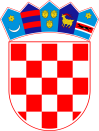          REPUBLIKA  HRVATSKAKRAPINSKO ZAGORSKA ŽUPANIJA   OPĆINA SVETI KRIŽ ZAČRETJE               OPĆINSKO VIJEĆEKLASA: 363-01/24-01/0								URBROJ: 2140-28-01-24-Sveti Križ Začretje, Na temelju članka 66. Zakona o gospodarenju otpadom (Narodne novine br. 84/2021) i članka 32. Statuta Općine Sveti Križ Začretje („Službeni glasnik“ Krapinsko-zagorske županije broj 21/2021) Općinsko vijeće Općine Sveti Križ Začretje, na ____ sjednici održanoj _______ godine donijelo je:O D L U K Uo izmjeni Odluke o načinu pružanja javne usluge sakupljanja komunalnog otpada na području Općine Sveti Križ ZačretjeČlanak 1.U Odluci o načinu pružanja javne usluge sakupljanja komunalnog otpada na području Općine Sveti Križ Začretje („Službeni glasnik Krapinsko-zagorske županije“ br. 6/22), u daljnjem tekstu: Odluka; mijenja se točka 1. u članku 9. stavak 1. Odluke na način da isti sada glasi:„Miješanog komunalnog otpada tri puta mjesečno“Članak 2. U čl. 20. st. 3. Odluke mijenja se Tablica 1., na način da ista sada glasi: „Tablica 1.                    U cijenu usluge uključen je PDV od 13%.“Članak 3.U članku 20. stavku 7. Odluke, tekst „30,00 kn (slovima: trideset kuna)“ zamjenjuje se tekstom „3,98 EUR (slovima: tri eura i devedesetosam centi)“. Članak 4.U čl. 20. st. 8. Odluke mijenja se Tablica 2., način da ista sada glasi: „Tablica 2.                    U cijenu usluge uključen je PDV od 13%.“Članak 5.U članku 21. stavku 1. točki 1. Odluke, iznos 500,00 kuna zamjenjuje se iznosom 67,00 EUR.U članku 21. stavku 1. točki 2. Odluke, iznos 500,00 kuna zamjenjuje se iznosom 67,00 EUR.U članku 21. stavku 1. točki 3. Odluke, iznos 400,00 kuna zamjenjuje se iznosom 53,00 EUR.U članku 21. stavku 1. točki 4. Odluke, iznos 400,00 kuna zamjenjuje se iznosom 53,00 EUR. U članku 21. stavku 1. točki 5. Odluke, iznos 400,00 kuna zamjenjuje se iznosom 53,00 EUR.U članku 21. stavku 1. točki 6. Odluke, iznos 400,00 kuna zamjenjuje se iznosom 53,00 EUR.U članku 21. stavku 1. točki 7. Odluke, iznos 400,00 kuna zamjenjuje se iznosom 53,00 EUR.U članku 21. stavku 1. točki 8. Odluke, iznos 500,00 kuna zamjenjuje se iznosom 67,00 EUR.U članku 21. stavku 1. točki 9. Odluke, iznos 500,00 kuna zamjenjuje se iznosom 67,00 EUR.Članak 6.U članku 21. stavak (3) se briše, a stavci (4) i (5)  postaju stavci (3) i (4).             Članak 7.Ova Odluka stupa na snagu osmog dana od objave u „Službenom glasniku Krapinsko-zagorske županije“.								PREDSJEDNIK						                    OPĆINSKOG VIJEĆA								   Ivica Roginić            REPUBLIKA HRVATSKA   KRAPINSKO-ZAGORSKA ŽUPANIJA     OPĆINA SVETI KRIŽ ZAČRETJE      	 OPĆINSKI NAČELNIKKLASA: 351-02/24-01/002URBROJ: 2140-28-03-24-1Sveti Križ Začretje, 13.03.2024.  PREDSJEDNIKU OPĆINSKOG VIJEĆAPREDMET:		 Izvješće o provedbi Plana gospodarenja otpadom Republike Hrvatske za 2023. godinu na području Općine Sveti Križ Začretje PRAVNI TEMELJ:	 Članak 173. Zakona o gospodarenju otpadom („Narodne novine“ broj 84/21 i 142/23) NADLEŽNOST ZA DONOŠENJE: Općinsko vijećePREDLAGATELJ: Općinski načelnikOBRAZLOŽENJE:Člankom 173. Zakona o gospodarenju otpadom („Narodne novine“ broj 84/21 i 142/23) propisano je da je izvršno tijelo jedinice lokalne samouprave dužno za 2021., 2022. i 2023. godinu dostaviti godišnje izvješće o provedi Plana gospodarenja otpadom Republike Hrvatske za prethodnu kalendarsku godinu jedinici područne samouprave i objaviti ga u službenom glasilu do 31. ožujka tekuće godine. U skladu sa iznijetim, Općinski načelnik podnosi Općinskom vijeću predmetno Izvješće te predlaže Općinskom vijeću da donese Zaključak o njegovom prihvaćanju. OPĆINSKI NAČELNIK                                                                                                                Marko Kos, dipl. oecOpćina Sveti Križ ZačretjeIZVJEŠĆEo provedbi Plana gospodarenja otpadom Republike Hrvatskena području Općine Sveti Križ Začretje za 2023.god. 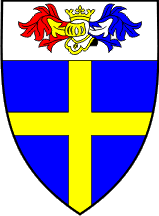 Ožujak, 2024.god. SADRŽAJ:1. UVOD	301.1. OSNOVNE ZNAČAJKE OPĆINE SVETI KRIŽ ZAČRETJE	301.2. POVRŠINA NASELJA TE BROJ STANOVNIKA NA PODRUČJU OPĆINE SVETI KRIŽ ZAČRETJE	301.3. PRUŽATELJ JAVNE USLUGE PRIKUPLJANJA OTPADA	311.4. PLAN GOSPODARENJA OTPADOM 	312. OBAVEZE JEDINICE LOKALNE SAMOUPRAVE	313. DOKUMENTI PROSTORNOG UREĐENJA	314. ANALIZA, OCJENA STANJA I POTREBA U GOSPODARENJU OTPADOM NA PODRUČJU OPĆINE, UKLJUČUJUĆI OSTVARIVANJE CILJEVA	324.1. SUSTAV PRIKUPLJANJA MIJEŠANOG KOMUNALNOG OTPADA	334.2. SUSTAV PRIKUPLJANJA GLOMAZNOG OTPADA	334.3. SUSTAV PRIKUPLJANJA OTPADA PUTEM ZELENIH OTOKA	334.4. SUSTAV PRIKUPLJANJA RECIKLABILNOG OTPADA (papir i plastika)	334.5. BIORAZGRADIVI KOMUNALNI OTPAD	335. PODACI O VRSTAMA I KOLIČINAMA PROIZVEDENOG OTPADA, ODVOJENO SAKUPLJENOG OTPADA, ODLAGANJU KOMUNALNOG I BIORAZGRADIVOG OTPADA TE OSTVARIVANJE CILJEVA NA PODRUČJU OPĆINE SVETI KRIŽ ZAČRETJE	346. PODACI O POSTOJEĆIM I PLANIRANIM GRAĐEVINAMA I UREĐAJIMA ZA GOSPODARENJE OTPADOM TE STATUS SANACIJE NEUSKLAĐENIH ODLAGALIŠTA I LOKACIJA ONEČIŠĆENIH OTPADOM	347. PODACI O LOKACIJAMA ODBAČENOG OTPADA I NJIHOVOM UKLANJANJU	348. MJERE POTREBNE ZA OSTVARIVANJE CILJEVA SMANJIVANJA ILI SPRJEČAVANJA NASTANKA OTPADA, UKLJUČUJUĆI IZOBRAZNO - INFORMATIVNE AKTIVNOSTI I AKCIJE PRIKUPLJANJA OTPADA	358.1. MJERE ZA SPRJEČAVANJE NEPROPISNOG ODBACIVANJA OTPADA I MJERE ZA UKLANJANJE ODBAČENOG OTPADA	358.2. IZVJEŠĆE O PROVEDENIM IZOBRAZNO - INFORMATIVNIM AKTIVNOSTIMA	359. MJERE PRIKUPLJANJA MIJEŠANOG KOMUNALNOG OTPADA I BIORAZGRADIVOG KOMUNALNOG OTPADA, TE MJERE ODVOJENOG PRIKUPLJANJA OTPADNOG PAPIRA, METALA, STAKLA, PLASTIKE, TE KRUPNOG (GLOMAZNOG) KOMUNALNOG OTPADA	3510. OPĆE MJERE ZA GOSPODARENJE OTPADOM, OPASNIM OTPADOM I POSEBNIM KATEGORIJAMA OTPADA	3611. ZAKLJUČAK	36POPIS TABLICA:Tablica 1: Gustoća naseljenosti po jedinici površine –rezultati Popisa 2021. godine	30Tablica 2: Pregleda lokacija zelenih otoka na području Općine Sveti Križ Začretje	331. UVODGospodarenje otpadom u Republici Hrvatskoj propisuje Zakon o gospodarenju otpadom („Narodne Novine“ broj 84/21 i 142/33 u daljnjem tekstu: Zakon). Zakonom se utvrđuju mjere za sprječavanje ili smanjenje štetnog djelovanja otpada na ljudsko zdravlje i okoliš na način smanjenja količina otpada u nastanku i/ili proizvodnji te se uređuje gospodarenje otpadom bez uporabe rizičnih postupaka po ljudsko zdravlje i okoliš, uz korištenje vrijednih svojstava otpada. Odredbe Zakona utvrđuju sustav gospodarenja otpadom uključujući red prvenstva gospodarenja otpadom, načela, ciljeve i način gospodarenja otpadom, strateške i programske dokumente u gospodarenju otpadom, nadležnosti i obveze u gospodarenju otpadom, lokacije i građevine za gospodarenje otpadom, djelatnosti gospodarenja otpadom, prekogranični promet otpada, informacijski sustav gospodarenja otpadom te upravni i inspekcijski nadzor nad gospodarenjem otpadom.Jedinice lokalne samouprave (JLS) su, uz jedinice područne (regionalne) samouprave (JRS), dužne na svom području osigurati uvjete i provedbu propisanih mjera gospodarenja otpadom.1.1. OSNOVNE ZNAČAJKE OPĆINE SVETI KRIŽ ZAČRETJEOpćina Sveti Križ Začretje smještena je u središnjem dijelu Krapinsko - zagorske županije. Prostor Općine zauzima površinu od 40,17 km2 te geografski pripada regiji Donjeg Zagorja, s dvije osnovne vrste reljefa – naplavnim ravnima i pobrđima. Kao jedinica lokalne samouprave, zauzima 3,25 % ukupnoga područja Krapinsko - zagorske županije. Općina je s istoka i zapada omeđena brdima koja se od smjera Krapine prema Zaboku spuštaju u ravnicu rijeke Krapine. Zapadna brda se vežu na goru Ivančicu, a istočna se povezuju na goru Strahinjčicu.1.2. POVRŠINA NASELJA TE BROJ STANOVNIKA NA PODRUČJU OPĆINE SVETI KRIŽ ZAČRETJESukladno rezultatima Popisa iz 2021. godine, na području Općine Sveti Križ Začretje živi ukupno 5.659 stanovnika, a gustoća naseljenosti iznosi 140,88 st./km2.Tablica 2: Gustoća naseljenosti po jedinici površine Izvor: Državni zavod za statistiku, Popis stanovništva 2022. godine1.3. PRUŽATELJ JAVNE USLUGE PRIKUPLJANJA OTPADANa području Općine Sveti Križ Začretje uslugu prikupljanja miješanog komunalnog otpada i biorazgradivog komunalnog otpada obavlja tvrtka EKO-FLOR PLUS d.o.o. Oroslavje.1.4. PLAN GOSPODARENJA OTPADOM Sukladno članku 173., stavku 3., Zakona o gospodarenju otpadom („Narodne novine“ broj 84/21 i 142/23), izvršno tijelo jedinice lokalne samouprave dužno je za 2021., 2022. i 2023. godinu dostaviti godišnje izvješće o provedbi Plana gospodarenja otpadom Republike Hrvatske za prethodnu kalendarsku godinu jedinici područne (regionalne) samouprave i objaviti ga u službenom glasilu do 31. ožujka tekuće godine. 2. OBAVEZE JEDINICE LOKALNE SAMOUPRAVEGospodarenje otpadom temelji se na uvažavanju načela zaštite okoliša propisanih zakonom kojim se uređuje zaštita okoliša, a osobito na temelju načela: načelo onečišćivač plaća – proizvođač otpada odnosno posjednik otpada snosi troškove mjera gospodarenja otpadom, te je financijski odgovoran za provedbu sanacijskih mjera zbog štete koju je prouzročio ili bi je mogao prouzročiti otpadnačelo blizine – obrada otpada mora se obavljati u najbližoj odgovarajućoj građevini ili uređaju u odnosu na mjesto nastanka otpada, uzimajući u obzir gospodarsku učinkovitost i prihvatljivost za okoliš;načelo samodostatnosti – gospodarenje otpadom će se obavljati na samodostatan način omogućavajući neovisno ostvarivanje propisanih ciljeva na razini države, a uzimajući pri tom u obzir zemljopisne okolnosti ili potrebu za posebnim građevinama za posebne kategorije otpada;načelo sljedivosti – utvrđivanje porijekla otpada s obzirom na proizvod, ambalažu i proizvođača tog proizvoda kao i posjed tog otpada uključujući i obradu.Općinski načelnik Općine Sveti Križ Začretje dužan je na svojem području osigurati:obavljanje javne usluge prikupljanja miješanog komunalnog otpada i biorazgradivog komunalnog otpada i usluge povezane s javnom uslugom na način propisan Zakonom o gospodarenju otpadom odvojeno prikupljanje problematičnog otpada, otpadnog papira i kartona, metala, stakla, plastike i tekstila, krupnog (glomaznog) komunalnog otpada,sprječavanje odbacivanja otpada na način suprotan Zakonu te uklanjanje tako odbačenog otpada,provedbu Plana,provođenje izobrazno - informativne aktivnosti na svom području,mogućnost provedbe akcija prikupljanja otpada.Općinski načelnik Općine Sveti Križ Začretje dužan je osigurati provedbu gore navedenih obveza na kvalitetan, postojan i ekonomski učinkovit način u skladu s načelima održivog razvoja, zaštite okoliša i gospodarenja otpadom, osiguravajući pri tom javnost rada.3. DOKUMENTI PROSTORNOG UREĐENJA Sukladno PPU - u Općine Sveti Križ Začretje („Službeni glasnik Krapinsko – zagorske županije“ broj 2/03, 10/03, 3/07, 5/11, 5/13, 13/13, 1/14, 5/15, 26/15 i 5/16) postupanje i gospodarenje otpadom potrebno je vršiti sukladno Zakonu o gospodarenju otpadom („Narodne novine“ 84/21 i 142/23). 4. ANALIZA, OCJENA STANJA I POTREBA U GOSPODARENJU OTPADOM NA PODRUČJU OPĆINE, UKLJUČUJUĆI OSTVARIVANJE CILJEVANa području Općine Sveti Križ Začretje, prikupljanje, odvoz i zbrinjavanje otpada obavlja  tvrtka EKO - FLOR PLUS d.o.o. Spremnici za sakupljanje otpada su nepropusni za tekućine, s poklopcem. Spremnici za pojedine vrste komunalnog otpada kod korisnika javne usluge sadržavaju natpis s nazivom davatelja javne usluge, oznaku koja je u evidenciji o preuzetom komunalnom otpadu pridružena korisniku javne usluge i obračunskom mjestu te naziv vrste otpada za koju je spremnik namijenjen. Spremnik za miješani komunalni otpad opremljen je elektroničkim čipom radi mogućnosti osiguravanja dokaza o izvršenoj usluzi.Standardne veličine spremnika određuju se kako bi se omogućilo njihovo pražnjenje pomoću specijalnih komunalnih vozila sa sustavima za podizanje spremnika, u skladu s uvjetima zaštite na radu. Standardne veličine spremnika za sakupljanje miješanog komunalnog otpada, biootpada i ostalih vrsta otpada u okviru javne usluge na obračunskom mjestu korisnika javne usluge, na području Općine su: 80 l, 120 l, 240 l, 1.100 l, 5 m3 i 7 m3 i drugi. Navedeni standardni spremnici koriste se na sljedeći način: spremnici zapremine 80 L koriste se isključivo za sakupljanje biootpada; spremnici zapremine 120 L i 240 L koriste se za sakupljanje komunalnog otpada kod svih kategorija korisnika; vrećica zapremine 120 L koristi se za sakupljanje komunalnog otpada od korisnika kategorije kućanstvo;spremnici zapremine 240 L i 1.100 L koriste se za sakupljanje komunalnog otpada kod korisnika kategorije kućanstvo u višestambenim zgradama kao i za nepristupačna područja kada više korisnika zajednički koristi spremnikspremnici zapremine 1.100 L, 5 m3, 7 m3 i drugi koje davatelj javne usluge može ponuditi korisniku javne usluge, koriste se za sakupljanje komunalnog otpada kod korisnika koji nije kućanstvo, a kod korisnika kategorije kućanstvo samo u slučaju iznimne potrebe, u dogovoru između korisnika javne usluge i davatelja javne usluge i naplatu prema Cjeniku davatelja javne usluge; u okviru javne usluge korisnik može imati najviše jedan spremnik odgovarajuće zapremine za svaku pojedinu vrstu otpada, osim u slučaju iz podtočke 4. kada na istom obračunskom može biti više spremnika koje korisnici zajednički koriste.Najmanja učestalost odvoza otpada kroz kalendarsku godinu:miješanog komunalnog otpada najmanje 1 tjedno; biootpada najmanje 1 tjedno; ambalažnog otpada (plastična i metalna ambalaža) najmanje 1 mjesečno za kategoriju korisnika kućanstvootpadnog papira i kartona najmanje 1 mjesečno za kategoriju korisnika kućanstvoambalažnog stakla najmanje 1 godišnje, samo za kategoriju korisnika kućanstvo1 godišnje krupno (glomazni) otpad. Plan s danima i okvirnim vremenom primopredaje komunalnog otpada prema područjima, kategorijama korisnika i vrstama otpada sastavni je dio obavijesti o odvozu komunalnog otpada.Broj korisnika: stanje na dan 31.12.2023. godine:4.1. SUSTAV PRIKUPLJANJA MIJEŠANOG KOMUNALNOG OTPADAMiješani komunalni otpad na području Općine prikupljao se jednom tjedno, prema uobičajenom rasporedu (četvrtak i petak). Korisnik javne usluge koristi uslugu na način da, sukladno obavijesti o prikupljanju komunalnog otpada, u dane odvoza otpada na javnu površinu ispred svoje nekretnine iznese odgovarajući spremnik s otpadom koji se u te dane odvozi kako bi se omogućilo nesmetano pražnjenje spremnika. 4.2. SUSTAV PRIKUPLJANJA GLOMAZNOG OTPADAKrupni (glomazni otpad) sakuplja se u mobilnom reciklažnom dvorištu (u manjim količinama), na adresi nekretnine ako je omogućen prilaz vozilom za prikupljanje krupnog otpada davatelja javne usluge ili ukoliko nije, na najbližoj javnoj površini koju dogovaraju međusobno davatelj javne usluge i korisnik, a koja je mjesto primopredaje. Popis stvari i predmeta koji se ubrajaju u krupni (glomazni) otpad sastoji se od sedam cjelina: kupaonska oprema, stvari za djecu, podne obloge, namještaj, kuhinjska oprema, vrtna oprema, ostali glomazni otpad rolete, žaluzine, tende i sl., ljestve i samostojeće stepenice, zavjese i nosači zavjesa, vrata (npr. sobna, ulazna i dr.), staklo (okno), prozor, prozorski okvir itd.). GRAĐEVINSKI OTPAD (šuta i sl.) NIJE glomazni komunalni otpad.4.3. SUSTAV PRIKUPLJANJA OTPADA PUTEM ZELENIH OTOKA Na području Općine Sveti Križ Začretje nalazi se 14 lokacija „zelenih otoka“ na kojima su smješteni spremnici (kontejneri) za skupljanje papira, plastike, metala i tekstila.Tablica 3: Pregleda lokacija zelenih otoka na području Općine Sveti Križ Začretje4.4. SUSTAV PRIKUPLJANJA RECIKLABILNOG OTPADA (papir i plastika)Otpadni papir, metal, plastika, staklo i tekstil prikupljaju se putem spremnika postavljenih na zelenim otocima ili spremnika na obračunskom mjestu korisnika (papir i plastika), te mobilnom reciklažnom dvorištu.4.5. BIORAZGRADIVI KOMUNALNI OTPADKorisnici su dužni samostalno kompostirati ili pak biorazgradivi komunalni otpad predavati u zasebnim spremnicima, ovisno o ugovorenom načinu pružanja javne usluge. Preporučuje se da oni koji imaju vrt kompostiraju sami. Za klasično vrtno aerobno kompostiranje (kompostiranje na otvorenom) koriste se: djelomično kuhinjski otpad (ostaci voća i povrća, ljuske jaja, talog od kave, vrećice od čaja, ostaci kruha i slično) te vrtni otpad (ostaci cvijeća, granje, otpalo lišće, otkos trave i živice, piljevina). Za vrtno kompostiranje se NE SMIJU KORISTITI: ostaci mesa, ribe, kostiju, mlijeka i mliječnih proizvoda.5. PODACI O VRSTAMA I KOLIČINAMA PROIZVEDENOG OTPADA, ODVOJENO SAKUPLJENOG OTPADA, ODLAGANJU KOMUNALNOG I BIORAZGRADIVOG OTPADA TE OSTVARIVANJE CILJEVA NA PODRUČJU OPĆINE SVETI KRIŽ ZAČRETJEEvidenciju o vrstama i količinama proizvedenog otpada vodi koncesionar EKO – FLOR PLUS d.o.o. koji je do 31.03. tekuće godine obvezan svoje izvješće o radu podnijeti predstavničkom tijelu jedinice lokalne samouprave te istog dostaviti Ministarstvu. 6. PODACI O POSTOJEĆIM I PLANIRANIM GRAĐEVINAMA I UREĐAJIMA ZA GOSPODARENJE OTPADOM TE STATUS SANACIJE NEUSKLAĐENIH ODLAGALIŠTA I LOKACIJA ONEČIŠĆENIH OTPADOMIza zgrade Općine na Trgu hrvatske kraljice Jelene od 2016. godine u nalazi se mobilno reciklažno dvorište. To je pokretna tehnička jedinica koja služi odvojenom prikupljanju i skladištenju manjih količina posebnih vrsta otpada. Općina Sveti Križ Začretje je opisanu mobilnu jedinicu nabavila uz sufinanciranje Fonda za zaštitu okoliša i energetsku učinkovitost. Otpad se putem mobilnog reciklažnog dvorišta prikuplja svaku prvu srijedu u mjesecu. Stanovnicima Općine Sveti Križ Začretje na ovaj način omogućeno je besplatno zbrinjavanje posebnih vrsta otpada poput ambalaže pesticida, deterdženata koji sadrže opasne tvari, drva koje sadrži opasne tvari, metalne i staklene ambalaže, boja, ljepila, plastike, limenki, papira, starih baterija i akumulatora, otpadnog motornog ulja, otpadnog jestivog ulja, EE otpada te ostalih posebnih vrsta otpada. Općina je uz pomoć sredstava Fonda za zaštitu okoliša i energetsku učinkovitost nabavila 315 kompostera. Zapremnina svakog pojedinog kompostera je 350 litara. Dimenzije kompostera su 810 x 810 x 740 mm. Komposteri su proizvedeni od 100 % PEHD. Komposteri su pogodni za kompostiranje biorazgradivog otpada odnosno kuhinjskog otpada (ostaci od pripreme hrane) i vrtnog ili zelenog otpada. Općina je raspisala Javni poziv pute kojeg će se komposteri bez naknade dodijeliti na korištenje fizičkim osobama, obveznicima komunalne naknade na području Općine Sveti Križ Začretje. Ukoliko se tijekom Javnog poziva pokaže veliki interes za kompostere svakako će se u narednom periodu poduzeti radnje za nabavu dodatnih kompostera. Cilj navedenih aktivnosti pa i uspostave mobilnog reciklažnog dvorišta je prvenstveno zaštititi okoliš i očuvati prirodna i kulturna bogatstva te doprinijeti općoj zaštiti okoliša kroz mijenjanje postojećih navika štetnih po okoliš.7. PODACI O LOKACIJAMA ODBAČENOG OTPADA I NJIHOVOM UKLANJANJUNa području Općine Sveti Križ Začretje je tijekom 2023. godine zabilježeno nepropisno odlaganje otpada na nekoliko lokacija na području Općine Sveti Križ Začretje.Nadalje tijekom godine je zabilježeno pojačano odbacivanje otpada na površine zelenih otoka na području naše Općine. Po navedenom prednjači zeleni otok u naselju Mirkovec, kod bivšeg rasadnika, na kojem su tijekom 2023. godine postavljene table zabrane odlaganja komunalnog otpada izvan spremnika. Nažalost predmetno nije doprinijelo sprečavanju odlaganja otpada. Slijedeći korak za sprečavanje nepropisno odloženog otpada je nabava kamera. Ujedno pojačano odlaganje otpada zabilježeno je na mjesnom groblju gdje se nalaze kontejneri za otpad. Nepropisno odloženi otpad na navedenim lokacijama zbrinjavan je putem koncesionara tvrtke Eko flor plus d.o.o..8. MJERE POTREBNE ZA OSTVARIVANJE CILJEVA SMANJIVANJA ILI SPRJEČAVANJA NASTANKA OTPADA, UKLJUČUJUĆI IZOBRAZNO - INFORMATIVNE AKTIVNOSTI I AKCIJE PRIKUPLJANJA OTPADA8.1. MJERE ZA SPRJEČAVANJE NEPROPISNOG ODBACIVANJA OTPADA I MJERE ZA UKLANJANJE ODBAČENOG OTPADAUčestala kontrola komunalnog redarstva stanja spremnika za komunalni otpad na lokacijama kod korisnika usluge i na javnim površinamaPostava znakova upozorenja o zabrani odbacivanja otpada na svim lokacijama gdje se uoči nepropisno odbacivanje otpadaDistribucija informacija o telefonskom broju na koji je moguće prijaviti nepropisno odbacivanje otpada i informacije o načinu postupanja sa komunalnim otpadomU suradnji sa isporučiteljem javne usluge prikupljanja miješanog komunalnog otpada i biorazgradivog komunalnog otpada distribucija letaka o načinu zbrinjavanja otpadaUpute za odvajanje otpada tvrtke EKO-FLOR PLUS d.o.o. dostupne su na Internet stranicama tvrtke. Sustav za zaprimanje obavijesti o nepropisno odbačenom otpadu uspostavlja se na sljedeći način:pismeno putem pošte   na adresu Općine,putem telefona na telefonske brojeve objavljene na Internet stranici Općine,  putem e-maila objavljenog na Internet stranici Općine,osobno u Jedinstvenom upravnom odjelu  Općine.8.2. IZVJEŠĆE O PROVEDENIM IZOBRAZNO - INFORMATIVNIM AKTIVNOSTIMAU suradnji s isporučiteljem javne usluge prikupljanja miješanog komunalnog otpada i biorazgradivog komunalnog otpada vrši se distribucija letka o načinu zbrinjavanja otpada. 9. MJERE PRIKUPLJANJA MIJEŠANOG KOMUNALNOG OTPADA I BIORAZGRADIVOG KOMUNALNOG OTPADA, TE MJERE ODVOJENOG PRIKUPLJANJA OTPADNOG PAPIRA, METALA, STAKLA, PLASTIKE, TE KRUPNOG (GLOMAZNOG) KOMUNALNOG OTPADAKorisnik javne usluge dužan je koristiti javnu uslugu i predati miješani komunalni otpad, biorazgradivi komunalni otpad davatelju usluge na području na kojem se nalazi nekretnina korisnika usluge. Korisniku usluge osigurana je mogućnost odvojene predaje različitih kategorija otpada na njegovom obračunskom mjestu putem zasebnih spremnika, korištenjem mobilnog reciklažnog dvorišta te spremnika postavljenih na javnim površinama te odvoz krupnog (glomaznog) otpada.U slučaju samostalnog kompostiranja korisnik usluge dužan je kompostirati otpad na način da ne ugrožava okoliš i zdravlje ljudi u skladu s higijensko – sanitarnim uvjetima. Korisnik javne usluge može predati krupni (glomazni) otpad na sljedeće načine:po izvršenoj prijavi za odvoz krupnog (glomaznog) otpada jednom godišnje do 5 m3,po ispunjenom i predanom pismenom Zahtjevu za odvoz krupnog (glomaznog) otpada i u dogovoru s davateljem javne usluge za količine koju su izvan količina 5 m3 uz naknadu prema cjeniku davatelja javne usluge,samostalno u mobilnom reciklažnom dvorištu manjih predmeta do 20 kg težine.10. OPĆE MJERE ZA GOSPODARENJE OTPADOM, OPASNIM OTPADOM I POSEBNIM KATEGORIJAMA OTPADAKorisnik je dužan predati problematični otpad nastao u kućanstvu u mobilno reciklažno dvorište. 11. ZAKLJUČAKOpćina Sveti Križ Začretje posljednjih godina učestalo realizira aktivnosti usmjerene na zaštitu okoliša i gospodarenje otpadom, a tu praksu potrebno je nastaviti i dalje. Cilj svih ovih aktivnosti je prvenstveno zaštititi okoliš i očuvati prirodna i kulturna bogatstva te doprinijeti općoj zaštiti okoliša  kroz mijenjanje postojećih navika štetnih po okoliš. U sklopu zakonskih obveza potrebno je unaprijediti sustav pružanja javne usluge prikupljanja miješanog komunalnog otpada i biorazgradivog komunalnog otpada te odvojenog prikupljanja otpadnog papira, metala, stakla, plastike, tekstila, problematičnog otpada i krupnog otpada.Gospodarenje otpadom na području Općine Sveti Križ Začretje provodi se sukladno važećim propisima te Planom gospodarenja otpadom Republike Hrvatske za razdoblje 2023.-2028. godine („Narodne novine“ broj 84/23). 								OPĆINSKI NAČELNIK 								Marko Kos, dipl.oec. KLASA: 351-02/24-01/001                                                                                                                       URBROJ:2140-28-03-24-1Sveti Križ Začretje, 11.03.2024.             REPUBLIKA HRVATSKA   KRAPINSKO-ZAGORSKA ŽUPANIJA    OPĆINA SVETI KRIŽ ZAČRETJE      	 OPĆINSKI NAČELNIKKLASA: 320-01/24-01/004URBROJ: 2140-28-03-24-4Sveti Križ Začretje, 13.03.2024.PREDSJEDNIKU OPĆINSKOG VIJEĆAPREDMET:	Program potpora poljoprivredi na području OpćineSveti Križ Začretje za razdoblje od 2024.-2027. godinePRAVNI TEMELJ:	36. Zakona o poljoprivredi („Narodne novine“ br. 118/18, 42/20, 127/20, 52/21 i 152/22)NADLEŽNOST ZA DONOŠENJE: Općinsko vijećePREDLAGATELJ: Općinski načelnikOBRAZLOŽENJE:	Člankom 36 Zakona o poljoprivredi propisano je da mjere državne potpore u poljoprivredi i ruralnom razvoju (u daljnjem tekstu: državne potpore) moraju biti usklađene s pravilima Europske unije o državnim potporama u poljoprivredi i ruralnom razvoju.Sukladno iznijetom, a prema uputama Ministarstva poljoprivrede davatelji potpora dužni su dostaviti pravni temelj (program) na odobrenje Ministarstvu poljoprivrede i po dobivenom odobrenju mogu dodjeljivati planirane potpore. Općina Sveti Križ Začretje izradila je prijedlog potpora koje bi dodjeljivala u razdoblju od 2024.-2027. godine. Predložene potpore su preuzete iz Programa potpora u poljoprivredi Općine za razdoblje 2021.-2023. godine, uz pojedine nadopune za koje je potreba utvrđena u skladu sa praksom dodjele potpora iz prijašnjih godina. Od najznačajnijih izdvajamo:Detaljnije su pojašnjeni prihvatljivi troškovi vezano uz Mjeru 2. Kupnja plastenika, mehanizacije i opreme za obavljanje poljoprivredne djelatnosti gdje je prijašnjih godina bio najveći interes. U sklopu te mjere uvedena je novina da prednost pod istim uvjetima ostvaruju podnositelji zahtjeva koji su na Poreznoj upravi registrirani kao obveznici PDV-a.Za potporu za okrupnjavanje zemljišta iz Mjere 5. propisano je da zemljište za koje se traži potpora prema prostornom planu mora biti u poljoprivrednom područjuU Mjeri 8. Potpore sektoru stočarstva definirana je samo jedna vrsta potpore, za razliku od prijašnjih godina gdje su bile dvije vrste te je povećan iznos potpore za osjemenjivanje životinja.U svim mjerama iznosi su preračunati u EUR-e i zaokruženi na cijele brojeveNaravno, kao što je to i navedeno u prijedlogu Programa provedba pojedinih mjera ovisi o osiguranim sredstvima u općinskom proračunu.Važno je napomenuti da se prije objave Javnog poziva za dodjelu potpora na Program mora ishoditi odobrenje Ministarstva poljoprivrede.	Predlaže se Općinskom vijeću da donese Program u priloženom tekstu.							OPĆINSKI NAČELNIK							    Marko Kos, dipl.oec.       R E P U B L I K A  H R V A T S K A   KRAPINSKO-ZAGORSKA ŽUPANIJA      OPĆINA SVETI KRIŽ ZAČRETJE                                                                      OPĆINSKO VIJEĆE 	Klasa: 320-01/24-01/Urbroj: 2140-28-01-24-Sveti Križ Začretje, Na temelju članka 36. Zakona o poljoprivredi („Narodne novine“ br. 118/18, 42/20, 127/20 , 52/21 i 152/22) te članka te članka 32. Statuta Općine Sveti Križ Začretje („Službeni glasnik Krapinsko-zagorske županije“ br. 21/2021), Općinsko vijeće Općine Sveti Križ Začretje na svojoj ____ sjednici održanoj dana _____2024. godine, donijelo jePROGRAM POTPORA U POLJOPRIVREDI OPĆINE SVETI KRIŽ ZAČRETJE ZA RAZDOBLJE 2024.-2027. GODINEOPĆI UVJETIČlanak 1.	Ovim Programom utvrđuju se aktivnost u poljoprivredi za koje će Općina Sveti Križ Začretje u razdoblju od 2024. do 2027. godine dodjeljivati potpore male vrijednosti te kriteriji i postupak dodjele istih.Potpore podrazumijevaju dodjelu bespovratnih novčanih sredstava iz Proračuna Općine Sveti Križ Začretje.Članak 2.	Potpore male vrijednosti dodjeljuju se sukladno pravilima EU o pružanju državne potpore poljoprivredi i ruralnom razvoju propisanim Uredbom Komisije (EZ) br. 1408/2013 od 18. prosinca 2013. o primjeni članaka 107. i 108. Ugovora o funkcioniranju Europske unije na potpore de minimis u poljoprivrednom sektoru – u daljnjem tekstu: Uredba 1408/2013 te Uredbom komisije (EU) 2019/316 od 21. veljače 2019. o izmjeni Uredbe EU br. 1408/2013 o primjeni članka 107. i 108. Ugovora o funkcioniranju Europske unije na potpore de minimis u poljoprivrednom sektoru (SL LI 51/1 od 22.02.2019.). 	Sukladno članku 1. Uredbe 1408/2013, ovaj se Program primjenjuje na potpore dodijeljene poduzetnicima koji se bave primarnom proizvodnjom poljoprivrednih proizvoda, uz iznimku:potpora čiji je iznos određen na temelju cijene ili količine proizvoda stavljenih na tržište, potpora djelatnostima vezanima uz izvoz, to jest potpora koje su izravno vezane uz izvezene količine, potpora za osnivanje i upravljanje distribucijskom mrežom ili za neke druge tekuće troškove vezane uz izvoznu djelatnost, potpora uvjetovanih korištenjem domaćih umjesto uvoznih proizvoda. 	Sukladno članku 2. Uredbe 1408/2013, „poljoprivredni proizvodi“ znači proizvodi iz Priloga I. Ugovora o funkcioniranju Europske unije, uz iznimku proizvoda ribarstva i akvakulture obuhvaćenih Uredbom Vijeća (EZ) br. 104/2000. Ostale potpore koje se dodjeljuju po ovom Programu iz članka 1. dodjeljuju se sukladno Uredbi komisije (EU) 2023/2831) od  13. prosinca  2023. o primjeni članaka 107. I 108. Ugovora o funkcioniranju Europske unije na de minimis potpore (u daljnjem tekstu: Uredba 2023/2831).Članak 3.	Sukladno članku 2., točka 2. Uredbe 1408/2013 i članku 2. točka 2. Uredbe  2023/2831pod pojmom „jedan poduzetnik“ obuhvaćena su sva poduzeća koja su u najmanje jednom od sljedećih međusobnih odnosa:jedno poduzeće ima većinu glasačkih prava dioničara ili članova u drugom poduzeću;jedno poduzeće ima pravo imenovati ili smijeniti većinu članova upravnog, upravljačkog ili nadzornog tijela drugog poduzeća;jedno poduzeće ima pravo ostvarivati vladajući utjecaj na drugo poduzeće prema ugovoru sklopljenom s tim poduzećem ili prema odredbi statuta ili društvenog ugovora tog poduzeća;jedno poduzeće, koje je dioničar ili član u drugom poduzeću, kontrolira samo, u skladu s dogovorom s drugim dioničarima ili članovima tog poduzeća, većinu glasačkih prava dioničara ili glasačkih prava članova u tom poduzeću.	Poduzeća koja su u bilo kojem od odnosa navedenih u prvom podstavku točkama (a) do (d) preko jednog ili više drugih poduzeća isto se tako smatraju jednim poduzetnikom.II. VRSTA POTPORE, KORISNICI I UVJETI PRIHVATLJIVOSTIČlanak 4.Općina Sveti Križ Začretje  će u razdoblju 2024.-2027. dodjeljivati potpore za slijedeće aktivnosti: MJERA 1.     Potpore za  ulaganja vezana uz razvoj,  modernizaciju i prilagodbu poljoprivrede   Prihvatljivi troškovi:priprema prijavne dokumentacije projekta (na natječaje za dodjelu sredstava iz dostupnih nacionalnih i EU fondova za investicije u poljoprivrednoj proizvodnji)izrada elaborataizrada glavnog projekta za izgradnju objekata za poljoprivrednu proizvodnjuizrada glavnog projekta za rekonstrukciju objekata za poljoprivrednu proizvodnjuizrada studije utjecaja na okoliš i prirodu izrada ostale projektno tehničke dokumentacijeIznos potpore: 50% prihvatljivih troškova maksimalno do 530,00 EUR po korisniku godišnjeMJERA  2.	Kupnja plastenika,  mehanizacije i opreme za obavljanje poljoprivrednedjelatnostiPrihvatljivi troškovi:Troškovi kupnje plastenika, mehanizacije (uključujući poljoprivredne strojeve) i opreme za obavljanje poljoprivredne djelatnosti.  Potpora se može ostvariti samo za nabavu nove opreme i mehanizacijeNeće se sufinancirati nabava strojeva i opreme za parkovno uređenje (kosilice, trimeri, pile, škare i drugi sitni alat i oprema), auto prikolice, vitla, šumarska oprema, malčeri i ostala oprema  koja nije direktno vezana na očuvanje ili povećanje  poljoprivredne proizvodnje . Jedan podnositelj može podnijeti zahtjev za financiranje nabave jednog stroja sa njegovim sastavnim priključnim elementima (kardan, razni nosači i prihvatni elementi) ili jednog komada opremeRaspoloživa sredstva planirana za ovu mjeru dodjeljuju se do iskorištenja sredstava, a prednost pod istim uvjetima ostvaruju podnositelji zahtjeva koji  su na Poreznoj upravi registrirani kao obveznici poreza na dodanu vrijednostIznos potpore:50 % prihvatljivih troškova, maksimalno 1.330,00 eur po korisniku  godišnjeMJERA  3.	 Potpore sektoru ratarstvaPrihvatljivi troškovi:Nabava  loznih cijepova autohtonih sorata vinove loze za podizanje nasada autohtonih sorata vinove loze (koje su rezultat provedbe Znanstveno-stručnog projekta „Zaštita i revitalizacija autohtonih sorata vinove loze (Vitis vinifera I.) Hrvatskog zagorja (više od 100 kom)  Nabava sadnog materijala u voćarstvu  (više od 50 kom) iNabava grmolikog, koštunjićavog i bobičastog voća za uzgoj (više od 50 komada)Iznos potpore:30 % nabavne vrijednosti sadnice, odnosno sjemena Ukupan iznos potpore po ovoj mjeri utvrđuje se u iznosu od 1.330,00 EUR po korisniku  godišnjeMJERA 4.	Potpore za ekološku poljoprivrednu proizvodnjuPod ekološkom poljoprivrednom proizvodnjom podrazumijeva se proizvodnja propisana važećim zakonima i propisima koji uređuju ekološku proizvodnju i označavanje ekoloških proizvodaPrihvatljivi troškovi:Trošak stručnog nadzora/stručne kontroleOstali troškovi nužno vezani uz postupak izdavanja Potvrdnice (certifikata) i obilježavanja proizvoda za koji je dodijeljena oznaka „ekoproizvod“Iznos potpore: 50% prihvatljivih troškova maksimalno do 930,00 EUR po korisniku godišnjeMJERA 5.	Potpore za okrupnjavanje zemljištaPrihvatljivi troškovi:Trošak kupnje poljoprivrednog zemljišta s ciljem povećanja količine poljoprivrednog zemljišta u ratarskoj proizvodnji kao i u proizvodnji voća i povrća te trajnih nasada)Trošak rješavanja imovinsko-pravnih odnosa (uključujući naknade nadležnim tijelima (Gruntovnica, Katastar i dr.), usklađivanje zemljišno-knjižnih i katastarskih stanja na poljoprivrednom zemljištu putem katastarskih izmjera i zemljišno knjižnih pojedinačnih postupaka što je uvjet pravno sigurnom okrupnjavanju poljoprivrednog zemljišta Porez na promet nekretnina nije prihvatljiv trošakUvjet za ostvarenje potpore je da zemljište koje je predmet zahtjeva za potporu mora biti uz zemljište koje je već u vlasništvu podnositelja zahtjeva, da se zemljište koje je predmet zahtjeva za potporu  nalazi na području Općine Sveti Križ Začretje i prema prostornom planu koji je važeći u vrijeme podnošenja zahtjeva nalazi se u poljoprivrednom području. Korisnici potpore su u roku od 12 mjeseci od isplate odobrene potpore davatelju potpore obvezni dostaviti Izvadak iz zemljišne knjige kao dokaz vlasništva zemljišta koje je bilo predmet zahtjeva za potporu.Iznos potpore:Potpora za poljoprivredne površine (od 0,1 do 1.000 m²) može se odobriti u iznosu od 50 % prihvatljivih troškova, maksimalno do 1.330,00 eurPotpora za poljoprivredne površine veće od 1.000 m ² može se odobriti u iznosu od 40 % prihvatljivih troškova, maksimalno do 2.000,00 eur.MJERA 6.	Potpore za nabavu i postavljanje sustava za zaštitu višegodišnjih nasada u voćarstvu od tuče Prihvatljivi troškovi:Troškovi nabave i postavljanja sustava za zaštitu trajnih nasada u voćarstvu od tuče (mreže, nosači, stupovi i ostalo) pod uvjetom da se nabavi i postavi sustav za zaštitu od tuče na površini od najmanje 1.000 m² trajnih nasadaIznos potpore:50 % prihvatljivih troškova, maksimalno do 1.330,00 EUR po korisniku godišnjeMJERA 7. 	Potpore za sadnju ljekovitog i aromatičnog biljaPrihvatljivi troškovi:troškovi nabave deklariranog sjemena ili sadnog materijala ljekovitog i aromatičnog bilja, uključujući i troškove sadnje za sljedeće ljekovito i aromatično bilje: kamilica, metvica, kadulja, ružmarin, stolisnik, komorač, timjan, crni i bijeli sljez, neven, buhač, sikavica, lavanda, bosiljak, matičnjak, anis, estragon, čičak, čubar, origano, bazga, šipak (minimalno 100 sadnica po vrsti; odnosno ukoliko se nabavlja sjeme  minimalna zasađena površina mora biti 1.000 m²)troškovi pripreme tla za sadnju (npr. analiza tla, trošak humusa, gnojiva, kalsifikacija i sl.  Iznos potpore:trošak nabave sjemena ili sadnog matrijala u iznosu od 30 % prihvatljivih troškova, maksimalno do 1.330,00 EUR po korisniku godišnjetrošak pripreme tla za sadnju do iznosa od 50 % iznosa troška nabave sjemena ili sadnog materijala, maksimalno do 670,00 EUR po korisniku godišnjeukupan iznos potpore po ovoj mjeri utvrđuje ne može biti veći od 2.000,00 EUR godišnje po korisnikuMJERA 8. Potpore sektoru stočarstva:Subvencija  osjemenjivanja u sektoru stočarstva (govedarstvo, svinjogojstvo, ovčarstvo i kozarstvo…)Prihvatljivi troškovi:Troškovi veterinarskih usluga umjetnog osjemenjivanjaTrošak nabave rasplodnog certificiranog materijalaIznos potpore: 50% prihvatljivih troškova maksimalno  30,00 eur po životinjiMJERA 9. Subvencije osiguranjaPrihvatljivi troškovi:troškovi police osiguranja trajnih nasada i životinjaIznos potpore: 25 % cijene police osiguranja, maksimalno do 1.330,00 eur po korisniku godišnjeSUKLADNO UREDBI 2023/2831:MJERA 10.  Potpora za ulaganja u marketing i/ili trženje poljoprivrednih proizvodaPrihvatljivi troškovi:nabava opreme i opremanje prostora za trženje vlastitih proizvoda  (uključujući jajomate, mlijekomate). Prostor koji se oprema mora biti na području Općine Sveti Križ Začretje.usluge dizajniranja vizualnog identiteta usluge tiskanja publikacija i izrade Internet stranicatrošak registracije robnih markitrošak kotizacija za sudjelovanje na sajmovimatrošak organizacije sajmovatrošak promocije primarnih poljoprivrednih proizvodaizrada etiketaIznos potpore: 50% prihvatljivih troškova maksimalno do 1.330,00 eur po korisniku godišnjeMJERA 11. : Potpore za edukaciju poljoprivrednika Prihvatljivi troškovi:troškovi sudjelovanja na stručnim skupovima, predavanjima, radionicama, seminarima i drugim oblicima edukacija (vezano uz nove tehnike i tehnologije u poljoprivrednoj proizvodnji, rezultate istraživanja usmjerenih unaprjeđenju i povećanju poljoprivredne proizvodnje, te opće stjecanje novih znanja i vještina iz sektora poljoprivrede).troškovi stručnih posjeta (prijevoz, smještaj, ulaznice, stručni vodič i pratitelj)Iznos potpore: 50% troškova, maksimalno do 930,00  eur po radionici/edukaciji godišnjeIII. PRIHVATLJIVI KORISNICI        Članak 5.Korisnici mjera iz ovog Programa mogu biti poljoprivrednici upisani u Upisnik poljoprivrednika i/ili  Upisnik obiteljskih poljoprivrednih gospodarstava,  trgovačka duštva, obrti i zadruge koji imaju proizvodne kapacitete na području Općine Sveti Križ Začretje bez nepodmirenih obaveza prema Općini Sveti Križ Začretje.IV. PODNOŠENJE ZAHTJEVA I POTREBNA DOKUMENTACIJAČlanak 6.Za provedbu mjere raspisati će se javni poziv. Javni poziv, ovisno o osiguranim sredstvima u proračunu Općine za godinu za koju sedodjeljuje potpora raspisuje Općinski načelnik,  u pravilu do kraja ožujka tekuće godine. Javnim pozivom utvrđuju se rokovi i postupak podnošenja zahtjeva za dodjelu potpore,dokumentacija koju je nužno priložiti uz prijavu te ostali bitni elementi. Isti se objavljuje na oglasnoj ploči i web stranici Općine, a može se objaviti i u javnim glasilima. 	Prijava na javni poziv podnosi se u pisanom obliku na obrascu prijave kojeg izrađuje Općina.Za provedbu postupka po javnom pozivu nadležan je Jedinstveni upravni odjel Općine Sveti Križ Začretje koji će obavljati provjeru administrativne usklađenosti i prihvatljivosti koja obuhvaća utvrđivanje kompletnosti i prihvatljivosti prijava s obzirom na propisane uvjete Poziva.U razmatranje će se uzeti prijave koje su pravodobno stigle i koje u cijelosti zadovoljavaju propisane uvjete Poziva.Prijaviteljima nije dopušteno ispravljanje prijave ili dopunjavanje obveznih dokumenata propisanih u Javnome pozivu. Iznimno, Općina može zatražiti dodatna obrazloženja dostavljenih obveznih dokumenata.Prijave se rješavaju prema redoslijedu zaprimanja, odnosno do utroška planiranih sredstava za proračunsku godinu na koju se poziv odnosi. Općina Sveti Križ Začretje obavještava podnositelja zahtjeva/korisnika sredstavaOpćine o donesenoj odluci o odobravanju sredstava u roku pet dana od dana donošenja Odluke. Odluka o odobravanju sredstava temelj je za sklapanje ugovora o dodjeli sredstava Općine (u nastavku teksta: Ugovor). Ugovor sklapaju Općina i podnositelj zahtjeva kojem su odobrena sredstva Općine.  Ugovorom se utvrđuju iznosi odobrenih sredstava, dinamika njihove isplate, uvjeti i način korištenja dodijeljenih sredstava, način praćenja namjenskog korištenja sredstava, obveza izvještavanja te se uređuju ostala međusobna prava i obveze korisnika i Općine. Iznimno, za mjeru 2. nakon provjere svih pristiglih i zaprimljenih prijava, kao i eventualnih dodatnih objašnjenja ili informacija, Općina  izrađuje i javno objavljuje rang listu zaprimljenih zahtjeva. Na rang listu podnositelji zahtjeva mogu izjaviti prigovor u roku od 5 dana od objave iste. Općinski načelnik u roku 10 dana od isteka roka za prigovor na rang listu donosi Odluku o odobravanju sredstava  (u nastavku teksta: Odluka). Osim za mjeru 8., jedan podnositelj zahtjeva može podnijeti jedan zahtjev zafinanciranje po svakoj od mjera iz ovog Programa.Općina će korisniku sredstva dodijeljena ugovorom isplatiti po dostavi Izvješća outrošku sredstava kojem se obavezno prilaže dokaz troška (račun  i dr.), dokaz o izvršenom plaćanju te ostala dokumentacija zatražena javnim pozivom.Općina sredstva pomoći isplaćuje sukladno odobrenom postotnom učešću, ali neviše od iznosa odobrenog Odlukom o dodjeli sredstava.Korisnici potpore dužni su predmet potpore zadržati u funkciji i ne smiju ga prodatiili na drugi način otuđiti sljedeće  tri (3) godine od dana isplate odobrene potpore.Članak 7.	Troškovi za koje se traži potpora moraju biti plaćeni u cijelosti o čemu je podnositelj zahtjeva dužan dostaviti odgovarajući dokaz.	Računi za troškove za koje se traži potpora moraju glasiti na podnositelja zahtjeva. 	Sufinanciranje se ne može ostvariti za trošak PDV-a u slučaju da je korisnik porezni obveznik upisan u registar obveznika PDV-a i ima pravo na odbitak PDV-a.Općinski načelnik u Javnom pozivu može odrediti i druge uvjete specifične zaprovedbu pojedine mjere/podmjere.	Za odobravanje potpore u godini za koju se raspisuje Javni poziv priznaju se troškovi nastali u godini za koju se raspisuje poziv. 	Iznimno, troškovi za sufinanciranje mjera potpore iz mjeseca studenog i prosinca prethodne godine za mjeru 8. mogu se potraživati najkasnije do 31. siječnja sljedeće proračunske godine. Članak 8.	Ukupni iznos po svim mjerama iz ovog Programa koji se može isplatiti po jednom korisniku godišnje utvrđuje se u iznosu od 3.320,00 eur godišnje.Članak 9.	Sredstva za provedbu ovog Programa planiraju se u Proračunu Općine Sveti Križ Začretje.	Raspodjelu financijskih sredstava planiranih u proračunu prema pojedinim mjerama posebnom odlukom utvrđuje Općinski načelnik.V. ZAVRŠNE ODREDBEČlanak 10.Sukladno članku 3. Uredbe 1408/2013 ukupan iznos potpora male vrijednosti  koji je dodijeljen jednom poduzetniku ne smije prijeći iznos od 20.000,00 EUR-a  tijekom razdoblja od tri fiskalne godine  te se ta gornja granica  primjenjuje  bez obzira na oblik ili svrhu potpore.Sukladno članku 6. Uredbe 1408/2013, podnositelj zahtjeva mora svom zahtjevu priložiti izjavu o iznosima dodijeljenih potpora male vrijednosti u sektoru poljoprivrede iz drugih izvora.U odnosu na provjeru vjerodostojnosti Izjave od iznosima dodijeljenih potpora male vriejednost, davatelj potpore provjeru može izvršiti pri nadležnom ministarstvu koje vodi evidenciju odobrenih potpora male vrijednosti u poljoprivredi.Davatelj državne potpore dužan je korisniku potpore dostaviti obavijest da mu je dodijeljena potpora male vrijednosti sukladno Uredbi 1408/2013.Članak 11.Sukladno članku 3. Uredbe 2023/2831ukupan iznos potpora male vrijednosti koji je dodijeljen jednom poduzetniku ne smije prijeći iznos od 300.000,00 EUR-a  tijekom razdoblja od tri fiskalne godine  te se ta gornja granica  primjenjuje bez obzira na oblik ili svrhu potpore.Podnositelj zahtjeva mora svom zahtjevu priložiti izjavu o iznosima dodijeljenih potpora male vrijednosti iz drugih izvora tijekom prethodne dvije fiskalne godine i u tekućoj fiskalnoj godini na propisanom obrascu koji je sastavni dio ovog Programa.U odnosu na provjeru vjerodostojnosti Izjave od iznosima dodijeljenih potpora male vriejednost, davatelj potpore provjeru može izvršiti pri nadležnom ministarstvu koje vodi evidenciju odobrenih potpora male vrijednosti.Davatelj državne potpore dužan je korisniku potpore dostaviti obavijest da mu je dodijeljena potpora male vrijednosti sukladno Uredbi 2023/2831.VI. KONTROLA I POVRAT SREDSTAVAČlanak 12.Općinski načelnik u uvjetima Javnog poziva određuje mjere kontrole namjenskog utroška isplaćenih sredstava (dostava dokaza o izvršenom plaćanju, izvješća o utrošku sredstava i sl.).Kontrolu na terenu za aktivnosti kod kojih je to primjenjivo provodi Povjerenstvo za kontrolu koje imenuje Općinski načelnik.Ukoliko se utvrdi da aktivnosti nisu provedene sukladno Zahtjevu za potporu donosi se Odluka o povratu sredstava.Korisnik kojemu je izdana Odluka o povratu sredstava biti će isključen iz prava korištenja potpora iz Programa u narednoj godini.VII. STUPANJE NA SNAGUČlanak 13.Potpore planirane ovim Programom mogu se dodjeljivati po ishođenju odobrenja Ministarstva poljoprivrede na ovaj Program.Članak 14.Ovaj Program stupa na snagu osam dana od objave u „Službenom glasniku Krapinsko-zagorske županije“.									PREDSJEDNIK								        OPĆINSKOG VIJEĆA									     Ivica Roginić            REPUBLIKA HRVATSKA   KRAPINSKO-ZAGORSKA ŽUPANIJA     OPĆINA SVETI KRIŽ ZAČRETJE             OPĆINSKI NAČELNIKKLASA: 023-05/21-01/026URBROJ: 2140-28-03-24-11Sveti Križ Začretje, 28.02.2024.								OPĆINSKO VIJEĆEPredmet: Izvješće o radu Općinskog načelnika 	     za razdoblje 01.07.2023.-31.12.2023. godine	U skladu sa odredbama Statuta Općine Sveti Križ Začretje Općinskom vijeću podnosim Izvješće o radu za razdoblje od 01.07.-31.12.2023. godine.  FINANCIJSKO POSLOVANJEPo završenom obračunu sa stanjem na dan 31.12.2023. godine utvrđeno je da su ukupni prihodi ostvareni u iznosu od 4.214.277,04 €, a rashodi u iznosu od 4.104.449,14 €. Razlika između prihoda i rashoda (višak) iznosi 109.827,90 €.	Sve obveze prema dobavljačima podmirivane su u skladu sa ugovorenim obavezama i rokovima. 	Detaljan pregled ostvarenih prihoda i rashoda  sadržavati će Godišnji izvještaj o izvršenju proračuna koji će se Općinskom vijeću uputiti na donošenje u zakonskom roku.INVESTICIJE I PROJEKTINakon što su krajem prvog polugodišta dovršene investicije financirane iz Fonda solidarnosti EU,drugu polovicu 2023. godine obilježile su investicije koje su se većim dijelom financirale iz općinskog proračuna. 	U skladu sa Programom građenja komunalne infrastrukture, do kraja godine izvršeno je asfaltiranje 17 dionica nerazvrstanih cesta. Ukupna vrijednost izvedenih radova iznosi 249.826,96 EUR.  Za ovu investiciju osigurano je sufinanciranje Ministarstva regionalnog razvoja i fondova EU u iznosu od 40.000,00 EUR. Također, izvršena je sanacija udrarnih rupa na već asfaltiranim cestama u vrijednosti 8.436,98 EUR.Početkom srpnja objavljen  je poziv za dostavu ponuda u postupku javne nabave za rekonstrukciju ceste i izgradnju nogostupa na ŽC 2162 u naselju Sekirišće. Po dovršetku postupka javne nabave u rujnu je potpisan ugovor sa izvođačem radova nakon čega je slijedio početak radova. Nažalost, zbog nepovoljnih vremenskih uvjeta kao i problema s isporukom određenih građevinskih materijala radovi nisu dovršeni kao što je to bilo planirano. Do konca godine izvršeni su radovi u iznosu od 183.728,65 EUR, dok ukupna ugovorena vrijednosti iznosi 318.552,50 EUR. Ova investicija sufinancirana je sredstvima Županijske uprave za ceste Krapinsko-zagorske županije iznosom od 60.000,00 EUR.Po provedenom postupku  javne nabave za projekt izgradnje igrališta u Sekirišću u rujnu je sklopljen ugovor o izvođenju radova u vrijednosti 114.996,80 eura. Do kraja godine fakturirano je 99.504,62 EUR.Što se tiče radova na obnovi kompleksa „Banovina“, nakon što je iz Fonda solidarnosti EU financirana obnova dijela krovišta pokrenuta je sanacija temelja zapadnog zida (sjeverni dio). Vrijednost izvedenih radova iznosi 80.263,65 EUR, a istima se doprinijelo građevinskoj stabilizaciji objekta.  U sklopu kompleksa izvršena je prva faza uređenja dječjeg igrališta gdje su postavljene sprave za igru i antistres podloga. Vrijednost izvedenih radova iznosi  82.641,35 EUR. Navedeni radovi sufinancirani su sredstvima Udruženja obrtnika Sveti Križ Začretje.Kako se ove godine dio programa u sklopu manifestacije „Prvi glas Zagorja“ održavao u sklopu „Banovine“ izvršeno je uređenje vanjske rasvjete, a uređena je i instalacija struje koja omogućava priključenje struje za projektor i popratne uređaje nužne za održavanje događanja na otvorenom. Vrijednost radova iznosi 5.890,00 EUR.Uz sufinanciranje Ministarstva graditeljstva i prostornog uređenja (odobreno 35.600,00 eur) izvršena je rekonstrukcija javne rasvjete u Svetom Križu Začretju. Ukupna vrijednost izvedenih radova iznosi 82.600,00 EUR,  a u sklopu istih izvršena je zamjena dotrajalih rasvjetnih stupova i  svjetiljki javne rasvjete.U zadnjem kvartalu ove godine započeli su radovi na dogradnji zgrade dječjeg vrtića. U sklopu radova osigurati će se prostorni uvjeti za još dvije odgojne jedinice čime će se osigurati dodatni kapaciteti za upis predškolske djece. Vrijednost ugovorenih radova iznosi 888.745,16 EUR, a radovi bi trebali biti dovršeni do sredine kolovoza. Do kraja godine izvršeni su radovi u vrijednosti 57.768,39 EUR. Uz sufinanciranje Središnjeg državnog ureda za demografiju i mlade u iznosu od 29.880,00 EUR izvršeno je uređenje dječjeg igrališta u dječjem vrtiću  za jasličku dob. Vrijednost izvedenih radova iznosi  52.106,25 EUR.Što se tiče ulaganja u izgradnju vodovodne mreže, tijekom 2023. godine nastavljena je dobra praksa iz prethodnih godina gdje je uz sufinanciranje od strane Krapinsko-zagorske županije izvršeno proširenje vodovodne mreže u Završju Začretskom. Trošak iznosi 11.142,34 EUR, od čega je 5.572,98 EUR sufinancirala Krapinsko-zagorska županija.	U prethodnom izvješću opisana je procedura vezano uz elementarnu nepogodu koja je bila proglašena za naše područje. Krajem godine iz državnog proračuna nam je odobreno 88.815,63 EUR sredstava pomoći za ublažavanje i djelomično uklanjanje posljedica prirodnih nepogoda od čega je 8.000,00 EUR odobreno građanima, a ostatak se odnosi na pomoć za sanaciju šteta na nerazvrstanim cestama.	I u drugoj polovici godine nastavljeno je evidentiranje nerazvrstanih cesta. Tako je do kraja godine evidentirano 25 cesta: koje su po okončanju postupka u zemljišne knjige upisane kao javno dobro u općoj uporabi.Nerazvrstane ceste su se održavale u skladu sa planiranim, no velike količine padalina koje u zadnje vrijeme padaju u vrlo kratkom vremenu odnose kameni materijal sa cesta, oštećuju njihov površinski sloj što zahtijeva višekratnu sanaciju istih tijekom godine.U izvještajnom razdoblju izvršen je redoviti otkos raslinja uz nerazvrstane ceste, kao i hortikulturno uređenje Trga i javnih površina. Što se tiče zimske službe, izvođači su aktivirani u nekoliko navrata gdje se  u slučajevima niskih temperatura vršilo posipavanje prometnica, naročito u usponima. INVESTICIJE U GOSPODARSTVO I POLJOPRIVREDA	Najveći dio poduzetništva nosi naša Zona malog gospodarstva u kojoj je zaposlen najveći broj radnika.  Postojeći poduzetnici u zoni unapređuju svoju djelatnost i šire kapacitete. Najavljeno ulaganje tvrtke Vetropack Straža d.d.  razvija se u skladu sa planiranom dinamikom tvrtke. Prema informacijama kojima raspolažemo, obrtnici i poduzetnici koji djeluju  van Zone posluju stabilno.	Što se tiče broja nezaposlenih, isti se smanjuje. Tako je na dan 30.06.2023. godine na području Općine bilo evidentirano 74 nezaposlene osoba, dok ih je na dan 31.12.2023. godine bilo 57.PREDŠKOLSKI ODGOJ I ŠKOLSTVOUstanova Dječji vrtić Sveti Križ Začretje posluje u skladu sa aktivnostima planiranim Godišnjimprogramom. Kao što je već spomenuto, u tijeku su radovi na dogradnji zgrade, a uređeno je i  dodatno igralište u sklopu objekta. Prema informacijama koje dobivamo od ravnateljice, predškolska djelatnost se provodi u skladu sa zakonskom regulativom, a programi odrađuju redovito.	Budući da u zgradi Vrtića postoji manjak prostornih kapaciteta te se ne mogu upisati sva djeca za koje postoji potreba, i dalje se iz općinskog proračuna podmiruju troškovi boravka djece u dječjim vrtićima van Općine kao i obrtima za čuvanje djece. Na dan 31.12. sufinancirao se boravak za 30 djece u vrtićima van Općine kao i 60 djece u obrtima za čuvanje djece. Ukupno je za ovu namjenu utrošeno 164.006,00 EUR.	U skladu sa zahtjevima Osnovne škole iz proračuna su se isplaćivala sredstva za rad Škole. Tako je financirana plaća za učiteljicu koja radi u produženom boravku te dio plaće kuharice u PŠ MIrkovec. Uz navedeno isplaćena su sredstva za sufinanciranje obuke plivanja kao i za nabavu obrazovnog materijala. Ukupno je za rad Osnovne škole Sveti Križ Začretje u 2023. godini isplaćeno 37.152,87 EUR.	Što se tiče srednjoškolaca i studenata, redovito su se isplaćivale odobrene stipendije i sufinancirali troškovi prijevoza srednjoškolaca. SOCIJALNA SKRB	Povodom Božića za 52 socijalno ugrožene obitelji odobreni su bonovi za nabavu hrane i živežnih namirnica u vrijednosti od 40,00 eur po korisniku. Također za 23-oje djece obitelji slabijeg imovinskog stanja financirani su bonovi za kupnju ukupne vrijednosti 690,00 EUR.	Ostale financijske pomoći odobravane su u skladu sa zaprimljenim zahtjevima, u skladu sa financijskim mogućnostima i opravdanosti zahtjeva.  	Krajem godine 129 umirovljenika primilo je božićnicu u iznosu od 30,00 EUR.  Božićnica se isplaćivala  pod uvjetom da umirovljenici imaju prijavljeno prebivalište na području Općine Sveti Križ Začretje, da su korisnici invalidske, starosne ili obiteljske mirovine, mirovine ostvarene sukladno odredbama Zakona o pravima hrvatskih branitelja iz Domovinskog rata i članova njihovih obitelji i Zakona o pravima iz mirovinskog osiguranja djelatnih vojnih osoba, policijskih službenika i ovlaštenih službenih osoba te da im iznos mirovine nije prelazio 300,00 EUR.  Za ovu namjenu iz općinskog proračuna isplaćeno je ukupno 3.870,00 EUR.KULTURA, SPORT I OSTALOOpćinska knjižnica i čitaonica Sveti Križ Začretje uz svoju redovnu djelatnost organizirala jedogađaje s ciljem promocije kulturnih djelatnosti.  Isto su činile i udruge kulturnog amaterizma čija se djelatnost redovno financirala sredstvima iz općinskog proračuna. 	Što se tiče sporta, udruge koje djeluju u ovom području ostvarivale su zacrtane programe i aktivnosti s ciljem promocije sporta na lokalnom području, ali i šire.	Za promociju udruga u kulturi, programa suradnje, poljoprivrede, zaštite prirode, socijalnog uključivanja i integracije te turizma iz proračuna Općine u 2023. godini isplaćeno je 94.088,50 EUR, dok je za udruge u sportu isplaćeno 46.453,00 EUR.	U skladu sa planiranim sredstvima redovito se financirao rad Crvenog križa kojem je u 2023. godini isplaćeno 10.615,00 EUR,   Javne vatrogasne postrojbe sa 40.682,82 EUR  te Vatrogasne zajednice Općine Sveti Križ Začretje sa 39.140,00 EUR. Uz sredstva za Javnu vatrogasnu postrojbu iz domene vatrogastva DVD-u Sveti Križ Začretje isplaćeno je 13.273,00 EUR za sufinanciranje nabave interventnog vozila.U kolovozu je održana tradicionalna manifestacija „Prvi glas Zagorja“ . Danas u masi festivala, naš cilj nije niz koncerata koji robuju masovnosti, već kreiranje sadržaja koji su iznad prosjeka  i prikladni za sve generacije. Sadržaji su bili raznoliki i svatko je mogao naći neko događanje koje odgovara njegovom interesu. Tjedan je obilovao nizom kulturnih, sportskih i zabavnih događanja  koji su bili organizirani na nizu različitih lokacija. Kad smo kod lokacija, dobrim se pokazala ona na „Banovini“ gdje su se, između ostalog, organizirale projekcije filmova.  Ova povijesna jezgra se pokazala idealnom za ovakva manja, intimnija događanja i dobro je prihvaćena od strane posjetitelja.  Moram priznati da nas je ugodno iznenadio iznimno velik broj posjetitelja na nedjeljnom ručku pod nazivom „Purica i vino“ gdje su posjetitelji mogli kušati tradicionalna, ali i ona modernija jela pripremljena od ove iznimno vrijedne namirnice. Kroz ovu našu tradicionalnu manifestaciju u našu sredinu dovodimo vrhunske predstavnike i umjetnike. Tako je ove godine u muzeju Žitnica otvorena izložba Stephana Lupina – „Lupinizam“ koja je još uvijek otvorena. Isto tako publika je mogla gledati predstavu Histriona „Krčmarica Purgerica“, a koncert je održao i višestruko nagrađivani glazbenik Matija Cvek, kao i vrhunski glazbenici koji su nastupili u okviru ZBF-a. Ne smijemo zaboraviti niti festival pjevača amatera „Prvi glas Zagorja“ kao niti koncerte naših lokalnih udruga i glazbenika. Tjedan je završio spektakularnim koncertom „Parnog valjka“ koji je opravdao sva očekivanja i popunio svetokriški Trg do posljednjeg mjesta. Domaće sportske udruge organizirale su turnire i natjecanja koji su bili iznimno dobro posjećeni. JEDINSTVENI UPRAVNI ODJELSlužbenici i namještenici Jedinstvenog upravnog odjela Općine Sveti Križ Začretje redovno suizvršavali zadane im zadaće kao i radne zadatke.Kao načelnik, u svom sam se radu pridržavao važećih Zakona, Statuta Općine, Odluka Općinskog vijeća te ostalih propisa i smjernica. Članovima Općinskog vijeća zahvaljujem na suradnji te ih pozivam na konstruktivnu suradnju na sjednicama Općinskog vijeća, ali i van istih.							    OPĆINSKI NAČELNIK							     Marko Kos, dipl.oec.	           REPUBLIKA HRVATSKA	 KRAPINSKO-ZAGORSKA ŽUPANIJA     OPĆINA SVETI KRIŽ ZAČRETJE               OPĆINSKO VIJEĆE                                           KLASA: 023-05/21-01/026URBROJ: 2140-28-01-24-Sveti Križ Začretje,               Na temelju članka 32. Statuta Općine Sveti Križ Začretje («Službeni glasnik Krapinsko zagorske županije» br. 21/2021), Općinsko vijeće Općine Sveti Križ Začretje na svojoj       sjednici održanoj              godine donijelo je:O D L U K UUsvaja se Izvješće o radu Općinskog načelnika za razdoblje 01.07.2023. godine do 31.12.2023. godine.              PREDSJEDNIK         OPĆINSKOG VIJEĆA      						                             Ivica Roginić              REPUBLIKA HRVATSKA   KRAPINSKO-ZAGORSKA ŽUPANIJA     OPĆINA SVETI KRIŽ ZAČRETJE      	 OPĆINSKI NAČELNIKKLASA:  240-01/22-01/006URBROJ: 2140-28-03-24-5Sveti Križ Začretje, 13.03.2024.  PREDSJEDNIKU OPĆINSKOG VIJEĆAPREDMET:		 Izvješće o izvršenju Plana djelovanja u području  prirodnih nepogoda Općine Sveti Križ Začretje za 2023. godinuPRAVNI TEMELJ:	 članak 17. stavak 3. Zakona o ublažavanju i uklanjanju posljedica prirodnih nepogoda (Narodne novine broj 16/2019)NADLEŽNOST ZA DONOŠENJE: Općinsko vijećePREDLAGATELJ: Općinski načelnikOBRAZLOŽENJE:	Općinsko vijeće Sveti Križ Začretje 14.12.2022. godine donijelo je Plan djelovanja Općine Sveti Križ Začretje u području prirodnih nepogoda za 2023. godinu. 	Navedenim planom utvrđen je popis mjera i nositelja mjera u slučaju nastajanja prirodne nepogode, izvori sredstava pomoći za ublažavanje i djelomično uklanjanje posljedica prirodnih nepogoda, suradnja s nadležnim tijelima i druge zakonom propisane aktivnosti. 	Člankom 17. stavak 3. Zakona o ublažavanju i uklanjanju posljedica prirodnih nepogoda propisano je da izvršno tijelo jedinice lokalne i područne (regionalne) samouprave podnosi predstavničkom tijelu izvješće o izvršenju plana djelovanja za proteklu kalendarsku godinu.	U skladu sa iznijetim, Općinski načelnik podnosi Općinskom vijeću predmetno Izvješće te predlaže Općinskom vijeću da donese Zaključak o njegovom prihvaćanju. OPĆINSKI NAČELNIK                                                                                                                Marko Kos, dipl. oec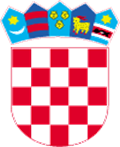        REPUBLIKA HRVATSKA                                                                                    KRAPINSKO - ZAGORSKA ŽUPANIJA   OPĆINA SVETI KRIŽ ZAČRETJE         OPĆINSKI NAČELNIK KLASA: 240-01/23-01/006                                                                URBROJ: 2140-28-03-24-5Sveti Križ Začretje,  12.03. 2024.Na temelju članka 17. stavka 3. Zakona o ublažavanju i uklanjanju posljedica prirodnih nepogoda („Narodne novine“ broj 16/19) i članka 44. Statuta Općine Sveti Križ Začretje („Službeni glasnik  Krapinsko - zagorske županije“ broj 21/21),  Općinski načelnik Općine Sveti Križ Začretje donosiIZVJEŠĆEo izvršenju Plana djelovanja u području prirodnih nepogoda Općine Sveti Križ Začretje za 2023. godinuI. Temeljem članka 17. stavka 1. Zakona o ublažavanju i uklanjanju posljedica prirodnih nepogoda („Narodne novine“ broj 16/19) (u daljnjem tekstu: Zakon) predstavničko tijelo jedinice lokalne i područne (regionalne) samouprave do 30. studenog tekuće godine donosi Plan djelovanja za sljedeću kalendarsku godinu radi određenja mjera i postupanja djelomične sanacije šteta od prirodnih nepogoda. Općinsko vijeće Općine Sveti Križ Začretje usvojilo je Plan djelovanja u području Prirodnih nepogoda za 2023. godinu („Službeni glasnik Krapinsko – zagorske županije“ broj 58A/22)Člankom 17. stavkom 3. Zakona izvršno tijelo jedinice lokalne i područne (regionalne) samouprave podnosi predstavničkom tijelu jedinice lokalne i područne (regionalne) samouprave do 31. ožujka tekuće godine, izvješće o izvršenju plana djelovanja za proteklu kalendarsku godinu.II. Prirodne nepogodePrirodnom nepogodom, smatraju se iznenadne okolnosti uzrokovane nepovoljnim vremenskim prilikama, seizmičkim uzrocima i drugim prirodnim uzrocima koje prekidaju normalno odvijanje života, uzrokuju žrtve, štetu na imovini i/ili njezin gubitak te štetu na javnoj infrastrukturi i/ili u okolišu.Prirodnim nepogodama smatraju se:potres,olujni, orkanski i ostali jak vjetar,požar,poplava,suša,tuča,mraz,izvanredno velika visina snijega,snježni nanos i lavina,nagomilavanje leda na vodotocima,klizanje, tečenje, odronjavanje i prevrtanje zemljišta,druge pojave takva opsega koje, ovisno o mjesnim prilikama, uzrokuju bitne poremećaje u životu ljudi na određenom području.Štetama od prirodnih nepogoda ne smatraju se one štete koje su namjerno izazvane na vlastitoj imovini te štete koje su nastale zbog nemara i/ili zbog nepoduzimanja propisanih mjera zaštite.III. Mjere i nositelji mjera u slučaju nastajanja prirodnih nepogoda na području OpćinePrilikom provedbi mjera radi djelomičnog ublažavanja šteta od prirodnih nepogoda o kojima odlučuju nadležna tijela iz ovoga Zakona obvezno se uzima u obzir opseg nastalih šteta i utjecaj prirodnih nepogoda na stradanja stanovništva, ugrozu života i zdravlja ljudi te onemogućavanje nesmetanog funkcioniranja gospodarstva.Planom djelovanja u području prirodnih nepogoda za 2023.god. Općine Sveti Križ Začretje mjere i nositelji mjera u slučaju nastajanja prirodnih nepogoda određeni su za sljedeće prirodne nepogode:Potres,Poplava,Olujni i orkanski vjetar,Tuča,Mraz,Kiša – prekomjerne oborine,Snijeg i led,Ekstremne temperature,Požari,Suša,Degradacija tla – klizišta. IV.Izvori sredstva pomoći za ublažavanje i djelomično uklanjanje posljedica prirodnih nepogodaNovčana sredstva i druge vrste pomoći za djelomičnu sanaciju šteta od prirodnih nepogoda na imovini oštećenika osiguravaju se iz: Državnog proračuna s proračunskog razdjela ministarstva nadležnog za financije,Fondova Europske unije, i Donacija.Sredstva iz fondova EU se ne mogu osigurati unaprijed, njihova dodjela se provodi prema posebnim propisima kojima se uređuje korištenje sredstava iz fondova EU.Sredstva pomoći za ublažavanje i djelomično uklanjanje posljedica prirodnih nepogoda strogo su namjenska sredstva te se raspoređuju prema postotku oštećenja vrijednosti potvrđene konačne procjene štete, o čemu odlučuju nadležna tijela. Navedena sredstva su nepovratna i nenamjenska te se ne mogu koristiti kao kreditna sredstva niti zadržati kao prihod proračuna Općina. Općinski načelnik te krajnji korisnici odgovorni su za namjensko korištenje sredstava pomoći za ublažavanje i djelomično uklanjanje posljedica prirodnih nepogoda.Pomoć za ublažavanje i djelomično uklanjanje posljedica prirodnih nepogoda ne dodjeljuje se za:štete na imovini koja je osigurana,štete na imovini koje nastanu od prirodnih nepogoda, a izazvane su namjerno, iz krajnjeg nemara ili nisu bile poduzete propisane mjere zaštite,neizravne štete,štete nastale na nezakonito izgrađenim zgradama javne namjene, gospodarskim zgradama i stambenim zgradama za koje nije doneseno rješenje o izvedenom stanju prema posebnim propisima, osim kada je prije  nastanka prirodne nepogode, pokrenut postupak donošenja rješenja o izvedenom stanju, u kojem slučaju će sredstva pomoći biti dodijeljena tek kada oštećenik dostavi pravomoćno rješenje nadležnog tijela,štete nastale na objektu ili području koje je u skladu s propisima koji uređuju zaštitu kulturnog dobra aktom proglašeno kulturnim dobrom ili je u vrijeme nastanka prirodne nepogode u postupku proglašavanja kulturnim dobrom,štete koje nisu prijavljene i na propisan način i u zadanom roku unijete u Registar šteta prema odredbama Zakona,štete u slučaju osigurljivih rizika na imovini koja nije osigurana ako je vrijednost oštećene imovine manja od 60 % vrijednosti imovine.V.Proglašenje prirodne nepogodeZa područje Općine Sveti Križ Začretje u 2023. godini proglašena je prirodna nepogoda klizanje, tečenje, odronjavanje i prevrtanje zemljišta za područje Općine Sveti Križa Začretje, koja je nastala uslijed obilnih padalina, uslijed čega su nastale velike materijalne štete na stambenim i gospodarskim objektima, komunalnoj infrastrukturi – nerazvrstanim, lokalnim i županijskim cestama, na građevinskom i poljoprivrednom zemljištu.(Odluka o proglašenju prirodne nepogode – klizanje, tečenje, odronjavanje i prevrtanje zemljišta za područje Općine Sveti Križ Začretje, “Službeni glasnik Krapinsko – zagorske županije” broj 26/23). Općina Sveti Križ Začretje je u 2023. godini iz proračuna Općine – pozicija 142 - „Pomoć u novcu pojedincima i obiteljima“  isplatila financijske pomoć u svrhu djelomične sanacije štete od prirodne nepogode – klizanje, tečenje, odronjavanje i prevrtanje zemljišta oštećenicima kod kojih je neophodna hitna sanacija, u ukupnom iznosu od 2.500,00 €. Temeljem Odluke Vlade Republike Hrvatske o dodjeli sredstava pomoći za ublažavanje i djelomično uklanjanje posljedica prirodnih nepogoda nastalih u 2023. godini i dijelom u 2022. godini, Općini Sveti Križ Začretje odobrena su sredstva u iznosu od 88.815,63 €. Sukladno točci I. navedene Odluke pomoć je odobrena u postotku od potvrđene štete na: obiteljskim i višestambenim objektima fizičkih osoba i nerazvrstanim cestama u nadležnosti jedinica lokalne samouprave, a sredstva su raspoređena kako slijedi:  VI. Procjena prirodnih nepogoda na području Općine Sveti Križ Začretje u posljednjih 10 godinaTablica 4: Prikaz šteta uslijed elementarnih nepogoda na području Općine Sveti Križ ZačretjeVII.Mjere i suradnja s nadležnim tijelimaNadležna tijela za provedbu mjera s ciljem djelomičnog ublažavanja šteta uslijed prirodnih nepogoda jesu: Vlada Republike Hrvatske,Povjerenstva za procjenu šteta od elementarnih nepogoda,Nadležna ministarstava (za poljoprivredu, ribarstvo i akvakulturu, gospodarstvo, graditeljstvo i prostorno uređenje, zaštitu okoliša i energetiku, more, promet i infrastrukturu ...),Krapinsko - zagorska županija,Općina Sveti Križ Začretje.Prilikom provedbi mjera s ciljem djelomičnog ublažavanja šteta od prirodnih nepogoda o kojima odlučuju spomenuta nadležna tijela, obavezno se uzima u obzir opseg nastalih šteta i utjecaj prirodnih nepogoda na stradanja stanovništva, ugrozu života i zdravlja ljudi, onemogućavanje nesmetanog funkcioniranja gospodarstva, a posebice ugroženih skupina na područjima zahvaćenom prirodnom nepogodom kao što je socijalni ili zdravstveni status. Članove i broj članova općinskog povjerenstva imenuje Općinsko vijeće na razdoblje od 4 godine i o njihovu imenovanju obavještava županijsko povjerenstvo. Općinsko povjerenstvo imenovano je Odlukom o osnivanju i imenovanju članova Općinskog povjerenstva za procjenu šteta od prirodnih nepogoda (KLASA: 023-01/21-01/002, URBROJ: 2197/04-01-21-5, od 05. srpnja 2021.god.).  Općinsko povjerenstvo za procjenu šteta od prirodnih nepogoda na području Općine Sveti Križ Začretje broji ukupno 5 članova. Agrotehničke mjereOpćinsko vijeće Općine Sveti Križ Začretje donijelo je Odluku o agrotehničkim mjerama radi zaštite poljoprivrednog zemljišta i o mjerama za uređivanje i održavanje poljoprivrednih rudina na području Općine Sveti Križ Začretje („Službeni glasnik Krapinsko – zagorske županije“, broj 28/19) te postupa po odredbama iste. Mjere civilne zaštiteNa temelju odredbe članka 17. stavka 3. Zakona o sustavu civilne zaštite  („Narodne Novine“ broj 82/15, 118/18, 31/20, 20/21),  Općinski načelnik Općine Sveti Križ Začretje donio je Odluku o donošenju Plana djelovanja civilne zaštite Općine Sveti Križ Začretje („Službeni glasnik Krapinsko – zagorske županije“ broj 63B/22). Općina Sveti Križ Začretje izradila je Plan djelovanja civilne zaštite Općine Sveti Križ Začretje sukladno članku 59., stavku 3. Pravilnika o nositeljima, sadržaju i postupcima izrade planskih dokumenata u civilnoj zaštiti te načinu informiranja javnosti u postupku njihovog donošenja („Narodne novine“ broj 66/21). Mjere zaštite od požaraZakonom o zaštiti od požara („Narodne novine“ broj 92/10) uređen je sustav zaštite od požara. U cilju zaštite od požara, Zakonom o zaštiti od požara („Narodne novine“ broj 92/10)  propisano je poduzimanje  organizacijskih, tehničkih i drugih mjera i radnji za:otklanjanje opasnosti od nastanka požara,rano otkrivanje, obavješćivanje te sprječavanje širenja i učinkovito gašenje požara,sigurno spašavanje ljudi i životinja ugroženih požarom,sprječavanje i smanjenje štetnih posljedica požara,utvrđivanje uzroka nastanka požara te otklanjanje njegovih posljedica.Zaštitu od požara provode, osim fizičkih i pravnih osoba provode i udruge koje obavljaju vatrogasnu djelatnost i djelatnost civilne zaštite, Općina te Krapinsko – zagorska županija. Svaka fizička i pravna osoba odgovorna je za neprovođenje mjera zaštite od požara, izazivanje požara, kao i za posljedice koje iz toga nastanu. Dokumenti zaštite od požara na području Općine kojima se uređuju organizacija i mjere zaštite od požara su Plan zaštite od požara i Godišnji provedbeni plan unaprjeđenja zaštite od požara. Godišnji provedbeni plan unaprjeđenja zaštite od požara Općine donosi se na temelju Godišnjeg provedbenog plana unaprjeđenja zaštite od požara Krapinsko - zagorske županije. Općinsko vijeće dužno je najmanje jednom godišnje razmatrati Izvješće o stanju zaštite od požara na području Općine i stanju provedbe godišnjeg provedbenog plana unaprjeđenja zaštite od požara.Mjere obrane od poplavaOperativno upravljanje rizicima od poplava i neposredna provedba mjera obrane od poplava utvrđeno je Državnim planom obrane od poplava („Narodne novine“ broj 84/10), kojeg donosi Vlada RH, Glavnim provedbenim planom obrane od poplava (ožujak 2018), kojeg donose Hrvatske vode. Svi tehnički i ostali elementi potrebni za upravljanje redovnom i izvanrednom obranom od poplava utvrđuju se Glavnim provedbenim planom obrane od poplava i provedbenim planovima obrane od poplava branjenih područja. Navedeni planovi su javno dostupni na internetskim stranicama Hrvatskih voda. Državnim planom obrane od poplava uređuju se: teritorijalne jedinice za obranu od poplava,  stupnjevi obrane od poplava, mjere obrane od poplava (uključivo i preventivne mjere), nositelje obrane od poplava,  upravljanje obranom od poplava (s obvezama i pravima rukovoditelja obrane od poplava), sadržaj provedbenih planova obrane od poplava sustav za obavješćivanje i upozoravanje i sustav veza, mjere za obranu od leda na vodotocima. Obveze Državnog hidrometeorološkog zavoda su  prikupljanje i dostava podataka, prognoza i upozorenja o hidrometeorološkim pojavama od značenja za obranu od poplava,  upute za izradu izvještaja o provedenim mjerama obrane od poplava, kartografski prikaz granica branjenih područja.OPĆINSKI NAČELNIKMarko Kos, dipl.oec.               REPUBLIKA HRVATSKA   KRAPINSKO-ZAGORSKA ŽUPANIJA     OPĆINA SVETI KRIŽ ZAČRETJE      	 OPĆINSKI NAČELNIKKLASA: 245-01/24-01/001URBROJ: 2140-28-03-24-1Sveti Križ Začretje, 13.03.2024.       PREDSJEDNIKU OPĆINSKOG VIJEĆAPREDMET:		 Godišnji provedbeni plan unaprjeđenja zaštite od požara za područje Općine Sveti Križ Začretje za 2024. godinuPRAVNI TEMELJ:	 članak 12. stavak 3. i članak 13. stavak 4. Zakona o zaštiti od požara 	(Narodne novine broj 92/10 i 114/22)NADLEŽNOST ZA DONOŠENJE: Općinsko vijećePREDLAGATELJ: Općinski načelnikOBRAZLOŽENJE:	Člankom 12. stavak 3. Zakona o zaštiti od požara propisano je da su dokumenti zaštite od požara lokalne i područne (regionalne) razine planovi zaštite od požara te provedbeni planovi unaprjeđenja zaštite od požara. Člankom 13. stavak 4. istog zakona propisano je da jedinice lokalne i područne (regionalne) samouprave na temelju procjene ugroženosti od požara donose godišnji provedbeni plan unaprjeđenja zaštite od požara za svoje područje za čiju provedbu će osigurati financijska sredstva. Godišnji provedbeni planovi unapređenja zaštite od požara gradova i općina donose se na temelju godišnjeg provedbenog plana unapređenja zaštite od požara županije na čijem prostoru se nalaze. Krapinsko-zagorska županija 07. 12 2023. godine donijela je Godišnji provedbeni plan unapređenja zaštite od požara za područje Krapinsko-zagorske županije za 2024. godinu (KLASA: 245-01/23-01/01, URBROJ: 2140-01-23-6), kojim je utvrdila mjere, izvršitelje, sudionike i rokove za provedbu mjera zaštite od požara. U skladu sa danim nam zaduženjima Općinski načelnik utvrdio je prijedlog Godišnjeg provedbenog plana unaprjeđenja zaštite od požara za naše područje te predlaže Općinskom vijeću da istog donese u priloženom tekstu. OPĆINSKI NAČELNIK                                                                                                                Marko Kos, dipl. oec            REPUBLIKA HRVATSKA   KRAPINSKO-ZAGORSKA ŽUPANIJA     OPĆINA SVETI KRIŽ ZAČRETJE      	 OPĆINSKI NAČELNIKKLASA: 245-01/24-01/001URBROJ: 2140-28-03-24-1Sveti Križ Začretje, ____2024.Sukladno članku 13. stavka 4. Zakona o zaštiti od požara („Narodne novine“ broj 92/10, 114/22), članka 32. Statuta Općine Sveti Križ Začretje („Službeni glasnik Krapinsko - zagorske županije“ broj 21/21), a temeljem Procjene ugroženosti od požara i tehnološke eksplozije Općine Sveti Križ Začretje („Službeni glasnik Krapinsko - zagorske županije“ broj 58A/2022) i Godišnjeg provedbenog plana unapređenja zaštite od požara za područje Krapinsko - zagorske županije za 2024. godinu, od 07.12.2023. godine, Općinsko vijeće Općine Sveti Križ Začretje na ___. sjednici održanoj __.__.2024. godine donosi GODIŠNJI PROVEDBENI PLANunapređenja zaštite od požara za područje Općine Sveti Križ Začretje za 2024. godinuI.U cilju unapređenja i postizanja učinkovitije i efikasnije razine zaštite od požara na području Općine Sveti Križ Začretje Općinsko vijeće Općine Sveti Križ Začretje donosi Godišnji provedbeni plan unapređenja zaštite od požara za područje Općine Sveti Križ Začretje za 2024. godinu. II.Za unapređenje mjera zaštite od požara na području Općine Sveti Križ Začretje, tijekom 2024. godine potrebno je provesti slijedeće mjere: Općina Sveti Križ Začretje usvojenu Procjenu ugroženosti od požara i Plan zaštite od požara, u skladu s člankom 13. Zakona o zaštiti od požara („Narodne novine“ broj 92/10, 114/22) i člankom 5. Pravilnika o planu zaštite od požara („Narodne novine“ broj 51/12), dužna je u propisanim rokovima usklađivati s novonastalim uvjetima. Izvršitelj mjere: Općina Sveti Križ ZačretjeSudionici:               Područni ured civilne zaštite Varaždin – Služba civilne zaštite                                Krapina                                Vatrogasna zajednica Općine Sveti Križ Začretje Predstavničko tijelo Općine Sveti Križ Začretje dužno je kontinuirano ažurirati akte kojima propisuju mjere za uređivanje i održavanje poljoprivrednih rudina, sukladno odredbama članka 12. Zakona o poljoprivrednom zemljištu („Narodne novine“ broj 20/18, 115/18, 98/19 i 57/22). Izvršitelj mjere: Općina Sveti Križ ZačretjeSukladno izračunu o potrebnom broju vatrogasaca iz Procjene ugroženosti od požara i tehnološke eksplozije te Plana zaštite od požara Županije i Općine Sveti Križ Začretje, potrebno je za Općinu Sveti Križ Začretje osigurati potreban broj operativnih vatrogasaca te ih kontinuirano osposobljavati i obučavati za različite specijalnosti u vatrogastvu. Izvršitelj mjere: Općina Sveti Križ ZačretjeSudionici:               Vatrogasna zajednica Krapinsko – zagorske županije		       Vatrogasna zajednica Općine Sveti Križ Začretje Općina Sveti Križ Začretje dužna je omogućiti nesmetano obavljanje inspekcijskog nadzora od strane inspektora te postupati po zahtjevima i naredbama inspektora. Izvršitelj mjere: Općina Sveti Križ ZačretjeSudionici:               Područni ured civilne zaštite Varaždin – Služba civilne zaštite                                 KrapinaOpćina Sveti Križ Začretje dužna je osigurati opremanje vatrogasnih postrojbi sukladno Pravilniku o minimumu tehničke opreme i sredstva vatrogasnih postrojbi („Narodne novine“ broj 43/95, 106/99, 91/02, 125/19), Pravilniku o minimumu opreme i sredstva za rad određenih vatrogasnih postrojbi dobrovoljnih vatrogasnih društava („Narodne novine“ 91/02, 125/19), Pravilniku o tehničkim zahtjevima za zaštitu i drugu osobnu opremu koju pripadnici vatrogasne postrojbe koriste prilikom vatrogasne intervencije („Narodne novine“ broj 31/11, 125/19), odnosno temeljem važeće Procjene ugroženosti od požara i tehnološke eksplozije te planova zaštite od požara Općine Sveti Križ Začretje. Opremanje će nadzirati zapovjedništvo Vatrogasne zajednice Krapinsko – zagorske županije putem stručnih nadzora. Izvršitelj mjere: Općina Sveti Križ Začretje                                Vatrogasna zajednica Krapinsko – zagorske županijeTemeljem važeće Procjene ugroženosti od požara i Plana zaštite od požara Općine Sveti Križ Začretje, potrebno je utvrditi uvjete, ustroj i način korištenja teške građevinske mehanizacije za eventualnu žurnu izradu prosjeka i probijanja protupožarnih puteva radi zaustavljanja širenja šumskog požara, kao i pravne osobe zadužene za ostale oblike logističke potpore kod složenijih vatrogasnih intervencija. Popis pravnih osoba s pregledom raspoložive teške građevinske mehanizacije te ostalih oblika logističke potpore s razrađenim planom aktiviranja, potrebno je dostaviti županijskom vatrogasnom zapovjedniku. Izvršitelj mjere: Općina Sveti Križ ZačretjeSudionici:              Vatrogasna zajednica Krapinsko – zagorske županije                                 Vatrogasna zajednica Općine Sveti Križ Začretje 	Od distributera vode na području Općine zatražiti redovito provođenje ažuriranja podataka o javnoj hidrantskoj mreži (položaj i ispravnost hidranata), redovito provođenje geodetskog snimanja vanjskih hidranata, ucrtavanja lokacija hidranata kao i segmenata naselja na odgovarajuće karte te dostavu istih na korištenje središnjim vatrogasnim postrojbama.              Izvršitelj mjere: Općina Sveti Križ Začretje             Sudionici:               Vatrogasna zajednica Krapinsko – zagorske županije                                              Vatrogasna zajednica Općine Sveti Križ Začretje Sustavno poduzimati potrebne mjere kako bi prometnice i javne površine bile uvijek prohodne i dostupne u svrhu nesmetane vatrogasne intervencije, osigurati stalnu prohodnost i dostupnost označenih vatrogasnih pristupa i prolaza kao i putova za evakuaciju.              Izvršitelj mjere: Općina Sveti Križ ZačretjeIII.              Ovaj Plan dostaviti će se svim izvršiteljima zadataka i sudionicima. IV.             Ovaj Plan stupa na snagu danom donošenja, a objavit će se u „Službenom glasniku Krapinsko – zagorske županije“. 		PPEDSJEDNIK OPĆINSKOG VIJEĆA                                                                                                                             Ivica Roginić             REPUBLIKA HRVATSKA   KRAPINSKO-ZAGORSKA ŽUPANIJA     OPĆINA SVETI KRIŽ ZAČRETJE      	 OPĆINSKI NAČELNIKKLASA: 245-01/23-01/001URBROJ: 2140-28-03-24-5Sveti Križ Začretje, 11.03.2024.  PREDSJEDNIKU OPĆINSKOG VIJEĆAPREDMET:		Izvješće o stanju zaštite od požara i provedbe Godišnjeg provedbenog plana unaprjeđenja zaštite od požara za područje Općine Sveti Križ Začretje za 2023. godinuPRAVNI TEMELJ:	 članak 13. stavak 8. Zakona o zaštiti od požara 	(Narodne novine broj 92/10 i 114/22)NADLEŽNOST ZA DONOŠENJE: Općinsko vijećePREDLAGATELJ: Općinski načelnikOBRAZLOŽENJE:U cilju unapređenja zaštite od požara na području Općine Sveti Križ Začretje Općinsko vijeće Općine Sveti Križ Začretje na svojoj 13. sjednici održanoj 16.03.2023. godini donijelo je Godišnji provedbeni plan unapređenja zaštite od požara za područje Općine Sveti Križ Začretje za 2023. godinu. Člankom 13. stavak 8 . Zakona o zaštiti od požara propisano je da predstavničko tijelo jedinice lokalne samouprave jednom godišnje razmatra Izvješće o stanju zaštite od požara na svom području i stanju provedbe Godišnjeg provedbenog plana unaprjeđenja zaštite od požara.Slijedom iznijetog Općinski načelnik donio je Izvješće o stanju zaštite od požara i provedbe Godišnjeg provedbenog plana unaprjeđenja zaštite od požara za naše područje te predlaže Općinskom vijeću da istog usvoji u priloženom tekstu. OPĆINSKI NAČELNIK                                                                                                                Marko Kos, dipl. oec           REPUBLIKA HRVATSKA	 KRAPINSKO-ZAGORSKA ŽUPANIJA     OPĆINA SVETI KRIŽ ZAČRETJE               OPĆINSKO VIJEĆE                                           KLASA: 245-01/23-01/001URBROJ: 2140-28-01-24-6Sveti Križ Začretje, 14.03.2024.            Na temelju članka 13. stavka 8. Zakon o zaštiti od požara (Narodne novine 92/10) i članka 32. Statuta Općine Sveti Križ Začretje („Službeni glasnik Krapinsko zagorske županije“ broj 21/21), Općinsko vijeće Općine Sveti Križ Začretje na svojoj __. sjednici održanoj ____2024. godine donijelo je:O D L U K UUsvaja se:Izvješće o stanju zaštite od požara i provedbe Godišnjeg provedbenog plana unapređenja zaštite od požara na području Općine Sveti Križ Začretje za 2023. godinu KLASA: 245-01/23-01/001, URBROJ:2140-28-03-24-4 od 11.03.2024. Predmetno Izvješće čini sastavni dio ove Odluke. PREDSJEDNIK OPĆINSKOG VIJEĆA      							                    Ivica Roginić             REPUBLIKA HRVATSKA   KRAPINSKO-ZAGORSKA ŽUPANIJA     OPĆINA SVETI KRIŽ ZAČRETJE             OPĆINSKI NAČELNIK	KLASA: 245-01/23-01/001URBROJ: 2140-28-03-24-4Sveti Križ Začretje, 11.03.2024.Temeljem članka 13. stavak 8. Zakona o zaštiti od požara („Narodne novine“ broj  92/10, 114/22) i članka 44. Statuta Općine Sveti Križ Začretje („Službeni glasnik Krapinsko - zagorske županije“, broj 21/21), Općinski načelnik dana  11.03.2024. godine donosiIZVJEŠĆE O STANJU ZAŠTITE OD POŽARA I PROVEDBE GODIŠNJEG PROVEDBENOG PLANA UNAPREĐENJA ZAŠTITE OD POŽARANA PODRUČJU OPĆINE SVETI KRIŽ ZAČRETJE ZA 2023. GODINU1. UVODZaštita od požara uređena je Zakonom o zaštiti od požara ("Narodne novine", broj 92/10, 114/22) (u daljnjem tekstu: Zakon) i predstavlja sustav koji se sastoji od planiranja, propisivanja i provođenja kao i financiranja mjera zaštite od požara te ustrojavanja subjekata koji provode zaštitu od požara. Zaštitu od požara provode, osim fizičkih i pravnih osoba, i pravne osobe i udruge koje obavljaju vatrogasnu djelatnost i djelatnost civilne zaštite kao i jedinice lokalne te područne (regionalne) samouprave. Svaka fizička i pravna osoba, tijelo državne vlasti te jedinica lokalne i područne (regionalne) samouprave dužni su djelovati na način kojim ne mogu izazvati požar.Jedinice lokalne i područne (regionalne) samouprave, temeljem članka 13. stavka 1. Zakona, donose Plan zaštite od požara za svoje područje na temelju Procjene ugroženosti od požara, po prethodno pribavljenom mišljenju nadležne policijske uprave i vatrogasne zajednice. Planom zaštite od požara općine i gradovi definiraju subjekte odgovorne za provođenje vatrogasne djelatnosti.Jedinice lokalne i područne (regionalne) samouprave na temelju Procjene ugroženosti donose Godišnji provedbeni plan unapređenja zaštite od požara za svoje područje za čiju provedbu će osigurati financijska sredstva. Godišnji provedbeni planovi unapređenja zaštite od požara gradova i općina donose se na temelju godišnjeg provedbenog plana unapređenja zaštite od požara Županije.Sukladno članku 13. stavak 8. Zakona, predstavničko tijelo jedinice lokalne samouprave jednom godišnje razmatra Izvješće o stanju zaštite od požara na svom području i stanju provedbe Godišnjeg provedbenog plana unaprjeđenja zaštite od požara.2. ORGANIZACIJA VATROGASTVA NA PODRUČJU OPĆINE SVETI KRIŽ ZAČRETJENa području Općine Sveti Križ Začretje djeluju dva dobrovoljna vatrogasna društva, DVD Sveti Križ Začretje i DVD Brezova. Kao središnja vatrogasna postrojba na području Općine djeluje Zagorska javna vatrogasna postrojba (u daljnjem tekstu: ZJVP). DVD Sveti Križ Začretje i DVD Brezova udruženi su u Vatrogasnu zajednicu Općine Sveti Križ Začretje. Općina Sveti Križ Začretje jedna je od suosnivača ZJVP temeljem Odluke o osnivanju javne ustanove Zagorska javna vatrogasna postrojba slijedom čega ZJVP obavlja svoju djelatnost i na području Općine Sveti Križ Začretje. Pregled aktivnosti provedenih u 2023.god.:provođenje preventivnih mjera: dežurstva i ophodnje svih društava posebice u vrijeme paljenja trave, korova i „Uskrsnih krjesova“,provođenje osposobljavanja i usavršavanja vatrogasnih kadrova putem teorijske nastave, praktičnim, kondicijskim i tjelesnim vježbama,donošenje Financijskog plana i Godišnjeg programa rada,provjera ispravnosti postojeće opreme i vozila,provođenje vježbi,održavanje sastanaka Zapovjedništva,provođenje teorijske nastave i praktičnih vježbi prema vježbovniku s operativom,obilježavanje dana Sv. Florijana,obavljeni su redovni liječnički pregledi operativne postrojbe,čišćenje spremišta i garaža te održavanje opreme i vozila,rad na promociji vatrogasne službe i primanje mladih članova.3. PREVENTIVNA DJELATNOSTOpćina Sveti Križ Začretje, obavezana je temeljem iskustva iz protekle požarne sezone izvršiti usklađivanje svih podataka i odrednica iz važećih planova zaštite od požara. Općina Sveti Križ Začretje obavezna je organizirati sjednice Stožera civilne zaštite i vatrogasnog zapovjedništva, tematski vezano uz pripremu požarne sezone na kojima je potrebno: razmotriti stanje zaštite od požara na području Općine Sveti Križ Začretje i usvojiti Plan rada za tekuću požarnu sezonu,razmotriti, razraditi i usvojiti projekciju korištenja Financijskim planom osiguranih sredstava za provođenje zadataka tijekom požarne sezone,predložiti usvajanje Plana operativne provedbe Programa aktivnosti na području Općine Sveti Križ Začretje,predložiti usvajanje Plana aktivnog uključenja svih subjekata zaštite od požara na području Općine Sveti Križ Začretje, vodeći računa o uskladbi s Planom angažiranja vatrogasnih snaga na području Krapinsko - zagorske županije, predložiti potrebne radnje i odrediti pogodne lokalitete i prostore radi uspostave odgovarajućih zapovjednih mjesta za koordinaciju gašenja požara, sukladno odredbama Plana intervencija kod velikih požara otvorenog prostora na teritoriju Republike Hrvatske (“Narodne novine” broj 25/01), a izvješće o istome dostaviti Vatrogasnoj zajednici Krapinsko – zagorske županije, razmotriti i po potrebi dodatno razraditi provođenje postupanja za uključivanje osoba s posebnim ovlastima kod izvanrednih događaja, a radi poduzimanja mjera i radnji iz svoje nadležnosti i Stožera civilne zaštite u slučaju kada je zbog razmjera opasnosti od požara na otvorenom prostoru potrebno proglasiti veliku nesreću ili katastrofu sukladno odredbama Pravilnika o sastavu stožera, načinu rada te uvjetima za imenovanje načelnika, zamjenika načelnika i članova stožera civilne zaštite (“Narodne novine”, broj 126/19).izvješća i radni materijali sa svakog održanog Stožera civilne zaštite Općine Sveti Križ Začretje obavezno se dostavljaju nadležnoj Vatrogasnoj zajednici Krapinsko - zagorske županije – županijskom vatrogasnom zapovjedniku i Službi civilne zaštite Krapina. Općinsko vijeće Općine Sveti Križ Začretje donijelo je Odluku o donošenju Procjene ugroženosti od požara i tehnološke eksplozije („Službeni glasnik Krapinsko – zagorske županije“ broj 58A/22) i Odluku o donošenju Plana zaštite od požara („Službeni glasnik Krapinsko – zagorske županije broj 58A/22).4. FINANCIRANJEU 2023. godini iz proračuna Općine Sveti Križ Začretje utrošena su sredstva kako slijedi: 4. ZAKLJUČAKZakonska je obveza čelništva jedinice lokalne samouprave skrbiti o potrebama i interesima građana na svom području za organiziranjem učinkovite protupožarne zaštite. Jedan od segmenta protupožarne zaštite je organiziranje vatrogasnih postrojbi, koje su stručno osposobljenje u provedbi protupožarne preventive, gašenju požara, spašavanju ljudi i imovine ugroženih požarom i eksplozijom te pružanju tehničke pomoći u nezgodama, ekološkim i drugim nesrećama. Temeljni zaključci Izvješća za 2023. godinu su:vatrogasna djelatnost na području Općine Sveti Križ Začretje organizirana je sukladno odredbama čl. 19. Pravilnika o osnovama organiziranosti vatrogasnih postrojbi na teritoriju Republike Hrvatske („Narodne novine“ broj 61/94), i operativne snage su u  mogućnosti intervenirati u pravovremenom roku,dobrovoljna vatrogasna društva s područja Općine Sveti Križ Začretje opremljena su sukladno propisima,osiguran je dovoljan broj operativnih članova dobrovoljnih vatrogasnih društva s područja Općine Sveti Križ Začretje sukladno propisima.	Promidžbenim aktivnostima potrebno je nastaviti na jačanju svijesti građana o pridržavanju preventivnih mjera zaštite od požara, kojima se žitelje upozorava na opasnosti uporabe otvorene vatre i drugih potencijalnih opasnosti od nastanka požara.IZVJEŠĆE PO TOČKAMA GODIŠNJEG PROVEDBENOG PLANA UNAPREĐENJA ZAŠTITE OD POŽARA ZA PODRUČJE OPĆINE SVETI KRIŽ ZAČRETJE ZA 2023. GODINUSukladno članku 13. stavka 4. Zakona o zaštiti od požara („Narodne novine“ broj 92/10, 114/22), članka 32. Statuta Općine Sveti Križ Začretje („Službeni glasnik Krapinsko - zagorske županije“ broj 21/21), a temeljem Procjene ugroženosti od požara i tehnološke eksplozije Općine Sveti Križ Začretje („Službeni glasnik Krapinsko - zagorske županije“ broj 58A/22) i Godišnjeg provedbenog plana unapređenja zaštite od požara za područje Krapinsko - zagorske županije za 2023. godinu, od 16. prosinca 2022. godine, Općinsko vijeće Općine Sveti Križ Začretje na 13. sjednici donosi Godišnji provedbeni plan unapređenja zaštite od požara za područje Općine Sveti Križ Začretje u 2023. godini („Službeni glasnik Krapinsko – zagorske županije“ broj 10/23). Općina Sveti Križ Začretje sukladno stvarnim potrebama usklađuje Procjenu ugroženosti od požara i tehnološke eksplozije te Plan zaštite od požara u skladu s člankom 13. Zakona o zaštiti od požara („Narodne novine“, broj 92/10, 114/22) i člankom 5. Pravilnika o planu zaštite od požara („Narodne novine“, broj 51/12) s novonastalim uvjetima, Općinsko vijeće Općine Sveti Križ Začretje na svojoj 12. sjednici održanoj dana 09.09.2022. godine, usvojilo je Procjenu ugroženosti od požara i tehničko tehnološke eksplozije te Plan zaštite od požara Općine Sveti Križ Začretje.Općinsko vijeće Općine Sveti Križ Začretje donijelo je Odluku o agrotehničkim mjerama radi zaštite poljoprivrednog zemljišta i o mjerama za uređivanje i održavanje poljoprivrednih rudina na području Općine Sveti Križ Začretje (“Službeni glasnik Krapinsko – zagorske županije” broj 28/19) te postupa po odredbama iste. Općina Sveti Križ Začretje i DVD Brezova sukladno izračunu o potrebnom broju vatrogasaca iz Procjene ugroženosti od požara i tehnološke eksplozije i Plana zaštite od požara Općine Sveti Križ Začretje, osiguravaju potreban broj operativnih vatrogasaca te ih kontinuirano osposobljavaju i obučavaju za različite specijalnosti u vatrogastvu. Općina Sveti Križ Začretje omogućava nesmetano obavljanje inspekcijskog nadzora od strane inspektora te postupa po zahtjevima i naredbama inspektora u području zaštite od požara.DVD Sveti Križ Začretje i DVD Brezova opremljeni su sukladno Pravilniku o minimumu tehničke opreme i sredstava vatrogasnih postrojbi („Narodne Novine“, broj 43/95, 106/99, 91/02 i 125/19), Pravilniku o minimumu opreme i sredstava za rad određenih vatrogasnih postrojbi dobrovoljnih vatrogasnih društava („Narodne Novine, broj 91/02 i 125/19), Pravilniku o tehničkim zahtjevima za zaštitnu i drugu osobnu opremu koju pripadnici vatrogasne postrojbe koriste prilikom vatrogasne intervencije („Narodne novine“, broj 31/11 i 125/19), odnosno temeljem Procjene ugroženosti od požara i tehnološke eksplozije i Plana zaštite od požara Općine Sveti Križ Začretje, a opremanje nadzire zapovjedništvo Vatrogasne zajednice Krapinsko – zagorske županije.OPĆINSKI NAČELNIK Marko Kos, dipl.oec.             REPUBLIKA HRVATSKA   KRAPINSKO-ZAGORSKA ŽUPANIJA     OPĆINA SVETI KRIŽ ZAČRETJE      	 OPĆINSKI NAČELNIKKLASA:940-01/23-01/004URBROJ: 2140-28-03-24-5Sveti Križ Začretje, 13.03.2024.     PREDSJEDNIKU OPĆINSKOG VIJEĆAPREDMET:	Donošenje Odluke o poništavanju Javnog natječaja za prodaju nekretnine u vlasništvu Općine Sveti Križ Začretje , kč.br. 1136/9 k.o. Mirkovec te raspisivanju ponovljenog Javnog natječajaPRAVNI TEMELJ: Članak 11. i 22. Odluke o upravljanju i raspolaganju imovinom u vlasništvu                                    Općine Sveti Križ Začretje („Službeni glasnik Krapinsko-zagorske županije broj                                      48/2019) NADLEŽNOST ZA DONOŠENJE: Općinsko vijećePREDLAGATELJ: Općinski načelnikOBRAZLOŽENJE:Općinsko vijeće Općine Sveti Križ Začretje na 15. sjednici održanoj 11.rujna 2023. godine donijelo je Odluku o prodaji nekretnine u vlasništvu Općine Sveti Križ Začretje KLASA: 940-01/23-01/004, URBROJ: 2140-28-03-23-2.Temeljem donijete Odluke Općinskog vijeća Općina Sveti Križ Začretje raspisala je Javni natječaj za prodaju nekretnine. Na raspisani Javni natječaj nije zaprimljena ni jedna ponuda. Slijedom iznijetog predlaže se Općinskom vijeću da donese odluku u priloženom tekstu.					 OPĆINSKI NAČELNIK                                                            Marko Kos, dipl. oec            REPUBLIKA HRVATSKA   KRAPINSKO-ZAGORSKA ŽUPANIJA     OPĆINA SVETI KRIŽ ZAČRETJE               OPĆINSKO VIJEĆE KLASA: 940-01/23-01/004URBROJ: 2140-28-01-24-5Sveti Križ Začretje, ____ 2024.Na temelju članka 11. Odluke o upravljanju i raspolaganju imovinom u vlasništvu Općine Sveti Križ Začretje („Službeni glasnik Krapinsko-zagorske županije“ broj 48/2019), Općinsko vijeće Sveti Križ Začretje na  ___.sjednici, održanoj ____2024. godine, donijelo je: ODLUKUIPoništava se Javni natječaj za prodaju nekretnine u vlasništvu Općine Sveti Križ Začretje KLASA: 940-01/23-01/004, URBROJ:2140-28-03-23-4 od 26.09.2023. godine objavljen u Zagorskom listu broj 1006/26. rujan 2023 budući da na isti nije zaprimljena ni jedna ponuda.Ovlašćuje se Općinski načelnik da raspiše ponovljeni javni natječaj za prodaju nekretnine i provede sve potrebne postupke, u skladu s Odlukom o upravljanju i raspolaganju imovinom u vlasništvu Općine Sveti Križ Začretje. Podaci o nekretnini koja je predmet prodaje: Predmetnu nekretninu Općina Sveti Križ Začetje naslijedila je kao ošasnu imovinu iza pokojnog Kos Stanka sukladno Rješenju o nasljeđivanju Posl.br:UPP-OS-56/22 O-451/2022.Na predmetnoj nekretnini upisano je založno pravo u iznosu od 19.715,93 EUR (148.549,65 kn) te su također temeljem rješenja Općinskog suda u Zaboku Posl.broj: Ovr -1/10-4  određeni troškovi postupka osiguranja u iznosu od 331,81 EUR ( 2.500,00 kn). O predmetnom založnom pravu staviti će se naznaka u tekstu javnog natječaja za prodaju nekretnine kako bi zainteresirani ponuditelji s istim bili upoznati. IIIPrema procjeni vrijednosti nekretnine broj 30-2023 od 23. svibnja 2023. godine, izrađenoj od Stalnog sudskog vještaka za graditeljstvo i procjenu nekretnina Zvonka Benjaka, dipl.ing.građ. procijenjena vrijednost nekretnine iznosi 82.000,00 EUR.IVOdluku o izboru najpovoljnije ponude donijeti će Općinskog vijeće. 								PREDSJEDNIK 							     OPĆINSKOG VIJEĆA                                                             Ivica RoginićKrapinsko-zagorska županijaKrapinsko-zagorska županijaKrapinsko-zagorska županijaKrapinsko-zagorska županijaKrapinsko-zagorska županijaKrapinsko-zagorska županijaKrapinsko-zagorska županijaKrapinsko-zagorska županijaKrapinsko-zagorska županijaKrapinsko-zagorska županijaKrapinsko-zagorska županijaKrapinsko-zagorska županijaKrapinsko-zagorska županijaKrapinsko-zagorska županijaKrapinsko-zagorska županijaKrapinsko-zagorska županijaKrapinsko-zagorska županijaKrapinsko-zagorska županijaKrapinsko-zagorska županijaKrapinsko-zagorska županijaKrapinsko-zagorska županijaKrapinsko-zagorska županijaKrapinsko-zagorska županijaKrapinsko-zagorska županijaOpćina Sveti Križ ZačretjeBR. ODVOZAPROSJEKBR. ODVOZAPROSJEKBR. ODVOZAPROSJEKBR. ODVOZAPROSJEKBR. ODVOZAPROSJEKKućanstvo - ukupno125601 SIJEČANJ02VELJAČA12PROSINAC11STUDENI10LISTOPADSpremnik 120L MKO123916091,3018671,5119481,5719011,5317801,44  Spremnik 240L MKO17291,71362,12382,24342,00331,94  Nije kućanstvo -ukupno120Kontejner 1100L MKO531623,061823,431853,491783,361663,13  Spremnik 120L MKO29702,41752,59913,14842,90873,00  Spremnik 240L MKO38842,211112,92872,29972,55872,29  Sveukupno: 1376Krapinsko-zagorska županijaKrapinsko-zagorska županijaKrapinsko-zagorska županijaKrapinsko-zagorska županijaKrapinsko-zagorska županijaKrapinsko-zagorska županijaKrapinsko-zagorska županijaKrapinsko-zagorska županijaKrapinsko-zagorska županijaKrapinsko-zagorska županijaKrapinsko-zagorska županijaKrapinsko-zagorska županijaKrapinsko-zagorska županijaKrapinsko-zagorska županijaKrapinsko-zagorska županijaKrapinsko-zagorska županijaKrapinsko-zagorska županijaKrapinsko-zagorska županijaKrapinsko-zagorska županijaKrapinsko-zagorska županijaKrapinsko-zagorska županijaKrapinsko-zagorska županijaKrapinsko-zagorska županijaKrapinsko-zagorska županijaOpćina Sveti Križ ZačretjeBR. ODVOZAPROSJEKBR. ODVOZAPROSJEKBR. ODVOZAPROSJEKBR. ODVOZAPROSJEKBR. ODVOZAPROSJEKKućanstvo - ukupno125609RUJAN08KOLOVOZ07SRPANJ06LIPANJ05SVIBANJSpremnik 120L MKO123920621,6620261,6417471,4121871,7717751,43  Spremnik 240L MKO17372,18382,24321,88442,59392,29  Nije kućanstvo -ukupno120Kontejner 1100L MKO531923,621572,961663,132113,981683,17  Spremnik 120L MKO29933,21792,72742,55943,24762,62  Spremnik 240L MKO381032,71982,58912,391112,92922,42  Sveukupno: 1376Općina Sveti Križ ZačretjeBR. ODVOZAPROSJEKBR. ODVOZAPROSJEKBR. ODVOZAPROSJEKBR. ODVOZAPROSJEKKućanstvo - ukupno125604TRAVANJ03OŽUJAK02VELJAČA01SIJEČANJSpremnik 120L MKO123917391,4021041,7017291,4018001,45Spremnik 240L MKO17352,06452,65352,06342,00Nije kućanstvo -ukupno120Kontejner 1100L MKO531753,302174,091713,231663,13Spremnik 120L MKO29782,69983,38792,72762,62Spremnik 240L MKO38972,551132,97992,61932,45Sveukupno: 1376FIKSNI  +  VARIJABILNI DIOFIKSNI  +  VARIJABILNI DIOFIKSNI  +  VARIJABILNI DIOFIKSNI  +  VARIJABILNI DIOFIKSNI  +  VARIJABILNI DIOFIKSNI  +  VARIJABILNI DIOFIKSNI  +  VARIJABILNI DIOFIKSNI  +  VARIJABILNI DIOFIKSNI  +  VARIJABILNI DIOFIKSNI  +  VARIJABILNI DIOFIKSNI  +  VARIJABILNI DIOFIKSNI  +  VARIJABILNI DIOKategorija korisnikaKategorija korisnikaFiksni dioVarijabilni dioJedno (1) pražnjenjeDva (2) pražnjenjaDva (2) pražnjenjaTri (3) pražnjenjaTri (3) pražnjenjaČetiri (4) pražnjenjaČetiri (4) pražnjenjaČetiri (4) pražnjenjaKućanstvo - 120 lKućanstvo - 120 l9,03 €         2,36 €  11,39 € 13,75 € 13,75 € 16,11 €16,11 €18,47 €18,47 €18,47 €9,03 €         Kućanstvo - 240 lKućanstvo - 240 l9,03 €         4,72 € 13,75 € 18,47 € 18,47 € 23,19 €23,19 €27,91 €27,91 €27,91 €Kućanstvo - 1100 l9,03 €21,63 € Kućanstvo – 5 m³9,0 3€385,16 € Kućanstvo – 7 m³9,03 €473,55 € Vreća za dodatne količine otpada1,59 € FIKSNI  +  VARIJABILNI DIOFIKSNI  +  VARIJABILNI DIOFIKSNI  +  VARIJABILNI DIOFIKSNI  +  VARIJABILNI DIOFIKSNI  +  VARIJABILNI DIOFIKSNI  +  VARIJABILNI DIOFIKSNI  +  VARIJABILNI DIOFIKSNI  +  VARIJABILNI DIOFIKSNI  +  VARIJABILNI DIOFIKSNI  +  VARIJABILNI DIOFIKSNI  +  VARIJABILNI DIOFIKSNI  +  VARIJABILNI DIOKategorija korisnikaKategorija korisnikaFiksni dioVarijabilni dioJedno (1) pražnjenjeDva (2) pražnjenjaDva (2) pražnjenjaTri (3) pražnjenjaTri (3) pražnjenjaČetiri (4) pražnjenjaČetiri (4) pražnjenjaČetiri (4) pražnjenjaNije kućanstvo - 120 lNije kućanstvo - 120 l9,03 €         2,36 €  11,39 € 13,75 € 13,75 € 16,11 €16,11 €18,47 €18,47 €18,47 €Nije kućanstvo - 240 lNije kućanstvo - 240 l9,03 €         4,72 € 13,75 € 18,47 € 18,47 € 23,19 €23,19 €27,91 €27,91 €27,91 €Nije kućanstvo - 1100 lNije kućanstvo - 1100 l9,03 €         21,63 €30,66 €52,29 €52,29 €73,92 €73,92 €95,55 €95,55 €95,55 €Nije kućanstvo – 5 m³Nije kućanstvo – 5 m³9,03 €         255,09 €Nije kućanstvo – 7 m³lNije kućanstvo – 7 m³l9,03 €         319,07 €Cijena javne usluge ovisno o broju pražnjena spremnika (FIX + VAR) - s PDV-omCijena javne usluge ovisno o broju pražnjena spremnika (FIX + VAR) - s PDV-omCijena javne usluge ovisno o broju pražnjena spremnika (FIX + VAR) - s PDV-omCijena javne usluge ovisno o broju pražnjena spremnika (FIX + VAR) - s PDV-omCijena javne usluge ovisno o broju pražnjena spremnika (FIX + VAR) - s PDV-omCijena javne usluge ovisno o broju pražnjena spremnika (FIX + VAR) - s PDV-omKategorija korisnikaZapremnina spremnika1. pražnjenje2. pražnjenje3. pražnjenje4. pražnjenjeKućanstvo  120 l  14,68 €  16,83 €  18,75 €  20,44 €Kućanstvo  240 l  20,33 €  24,62 €  28,47 €  31,86 €Kućanstvo1100 l  60,82 €  80,50 €  98,11 €113,65 €Kućanstvo5,0 m3339,03 €464,43 €576,63 €675,63 €Kućanstvo7,0 m3429,03 €588,63 €731,43 €857,43 €Nije kućanstvo  120 l  14,68 €  16,83 €  18,75 €  20,44 €Nije kućanstvo  240 l  20,33 €  24,62 €  28,47 €  31,86 €Nije kućanstvo1100 l  60,82 €  80,50 €  98,11 €113,65 €Nije kućanstvo5,0 m3339,03 €464,43 €576,63 €675,63 €Nije kućanstvo7,0 m3429,03 €588,63 €731,43 €857,43 €Cijena javne usluge ovisno o broju pražnjena spremnika (FIX + VAR) - s PDV-omCijena javne usluge ovisno o broju pražnjena spremnika (FIX + VAR) - s PDV-omCijena javne usluge ovisno o broju pražnjena spremnika (FIX + VAR) - s PDV-omCijena javne usluge ovisno o broju pražnjena spremnika (FIX + VAR) - s PDV-omCijena javne usluge ovisno o broju pražnjena spremnika (FIX + VAR) - s PDV-omKategorija korisnikaZapremnina spremnika1. pražnjenje2. pražnjenje3. pražnjenjeKućanstvo  120 l  12,33 €  14,81 €     16,92 €Kućanstvo  240 l  15,63 €  20,58 €      24,80 €Kućanstvo1100 l  39,28 €  61,97 €      81,33 €Kućanstvo5,0 m3461,03 €800,03 €1.089,31 €Kućanstvo7,0 m3573,03 €996,03 €1.356,99 €KućanstvoPvc vrećica za dodatne količine2,07 €Nije kućanstvo  120 l  12,33 €  14,81 €     16,92 €Nije kućanstvo  240 l  15,63 €  20,58 €      24,80 €Nije kućanstvo1100 l  39,28 €  61,97 €      81,33 €Nije kućanstvo5,0 m3461,03 €800,03 €1.089,31 €Nije kućanstvo7,0 m3573,03 €996,03 €1.356,99 €Kategorija korisnika uslugeCijena obvezne minimalne javne usluge Kućanstvo13,01 EURNije kućanstvo13,01 EURKategorija korisnika uslugeUmanjenje cijene obvezne minimalne javne uslugeCijena obvezne minimalne javne usluge za korisnike koji kompostiraju biootpadKućanstvo3,98 EUR9,03 EURNije kućanstvo3,98 EUR9,03 EURNaseljeBroj stanovnikaPovršina (km2)Gustoća naseljenosti (st./km2)Brezova3002,36127,12Ciglenica Zagorska5513,69149,32Donja Pačetina6615,80113,97Dukovec2192,18100,46Galovec Začretski2601,46178,08Klupci  Začretski771,5051,33Komor Začretski1491,5794,91Kotarice1121,1795,73Kozjak Začretski1892,0791,30Mirkovec4571,99229,65Pustodol Začretski1932,2884,65Sekirišće3283,4993,98Sveti Križ Začretje9221,45635,86Štrucljevo3211,91168,06Švaljkovec3130,99316,16Temovec2101,59132,07Vrankovec2243,1770,66Završje Začretsko330,8041,25Zleć1400,70200Kućanstva 1 287Pravne osobe 91UKUPNO1 378LOKACIJAStakloPETPapirMetalTekstilSveti Križ Začretje, Trg hrvatske kraljice Jelene11111Sveti Križ Začretje, Ulice I. Lovrenčića1111Sveti Križ Začretje, Školska ulica1111Donja Pačetina, Dječje igralište na k.č.br. 1787/3 k.o. Donja Pačetina1111Mirkovec, kod bivšeg rasadnika1111Brezova, kod DVD -a 11111Štrucljevo, skretanje za željezničku stanicu1111Pustodol Začretski, križanje – skretanje za naselje Klupci Začretski1111Kozjak Začretski, kod biffea „Jura“1111Švaljkovec, kod kućnog broja 46B1111Zleć, kod kućnog broja 21111Galovec Začretski, kod kućnog broja 19/B1111Temovec, kod bivše područne škole  1111Vrankovec, kod trgovačkog centra Trgocentar1Redni brojNaziv divljeg odlagalištaProcijenjena količina otpada u m3 Najzastupljenija vrste odbačenog otpadaDivlje odlagalište uklonjenoDA/NE1.Javno dobro-put u naselju Pustodol Začretskicca 2Miješani  otpadDAOdvojak srednji Dukovec Odvojak MraziOdvojak Tumpi  NC D-1NC D-1 BNC D-1AOdvojak DC1-Jurici –TkalčevićiOdvojak Jurici NC BR-1NC BR-1 BOdvojak Borovčak NC KOT-2ŽC2158 (Šoštarić)-Sv. Ana NC ZA-1Odvojak ŽC 2166 (Bedekovčina) –Kotarice NC KOT-1Odvojak ŽC 2162-farmaUlica Petra Đurkina Ulica Ljudevita Gaja NC SE-7NC SKZ-1NC SKZ -8Spoj Bezjak-Kota 106 NC ZA-2Odvojak DC1-Maki NC BR-6Odvojak PotočkiNC PU-3DC 35-MerkašNC ŠV-7Odvojak Celjaki 1Odvojak Božiček NC PU 11 BNC ZL-4Odvojak Peroš Odvojak Piljek Božica NC CZ-13 ANC CZ-8 AOdvojak Merkaš (Sekirišće)NC SE-8ŽC2158-Palci Šivaki-Mrazi-Klupci (Donja Pačetina)NC DP-15Spoj Dukovec-Pačetina (Bajsi) (Dukovec) ŽC2158-Bajs-Sinković NC D-2NC DP-16Industrijska cesta I Industrijska cesta IINC SKZ-23NC SKZ-25NAMJENAIZNOS €za štete na obiteljskim i višestambenim zgradama fizičkih osoba  8.000,00 za sanaciju nerazvrstanih cesta na području Općine Sveti Križ Začretje. 80.815,63 R.Br.Vrsta prirodne nepogodeGodina nastanka prirodne nepogodePrijavljena šteta (kn/eura)1.Poplava i klizišta2014.2.200.776,31 kuna2.Mraz2016.3.726.425,70 kuna3.Potres2020.10.039.101,50 kuna4.Klizanje, tečenje, odronjavanje i prevrtanje zemljišta2023.2.754.223,95 €Iznos sredstava €Namjena Vatrogasna zajednica Općine Sveti Križ Začretje 38.750,00za redovan rad  DVD Sveti Križ Začretje 13.273,00za nabavu vatrogasnog vozilaZagorska javna vatrogasna postrojba 40.682,82za redovan radOznaka čestice Katastarska općina Površina m²/čhv Zemljišno knjižni uložak U naravi 1136/9Mirkovec  928/2582860Stambena zgrada, pomoćna zgrada i zemljište 